ContentsForeword	61	Scope	82	References	93	Definitions of terms, symbols and abbreviations	103.1	Terms	103.2	Symbols	103.3	Abbreviations	104	Architecture considerations	104.1	High-level architectures	104.1.1	High-level 5G System architecture	104.1.1.1	5GS Reference Architecture for Supporting Edge Computing	104.1.2	High-level architecture for enabling edge applications	114.2	Edge Computing domain converged charging architecture	124.2.1	Converged charging architecture for 5GS usage based charging for Edge Computing	124.2.2	Converged charging architecture with MnS producer enabled by CEF	124.2.3	Converged charging architecture with CTF embedded in EES	135	Edge Computing charging principles and scenarios	145.1	Edge Computing charging principles	145.1.1	Overview	145.1.2	Charging principles for 5GS usage for Edge Computing	145.1.2.1	General	145.1.2.2	Requirements	155.1.2.3	Charging information	155.1.3	Charging principles for edge enabling infrastructure resource usage	155.1.3.1	General	155.1.3.2	Requirements	155.1.3.3	Charging information	155.1.3.4	CHF selection	165.1.4	Charging principles for edge application server deployment	165.1.4.1	General	165.1.4.2	Requirements	165.1.4.3	Charging information	165.1.5	Charging principles for edge enabling services	165.1.5.1	General	165.1.5.2	Requirements	175.1.5.3	Charging information	175.1.5.4	CHF selection	175.2	Edge Computing converged online and offline charging scenarios	185.2.1	Charging scenarios for 5GS usage for Edge Computing	185.2.1.1	General	185.2.2	Charging scenarios for edge enabling infrastructure resource usage	185.2.2.1	Basic principles	185.2.2.1.1	General	185.2.2.1.2	Applicable Triggers in the CEF	185.2.2.2	Message flows	195.2.2.2.1	General	195.2.2.2.2	Edge enabling infrastructure resource usage charging enabled by CEF	195.2.2.3	CDR generation	215.2.2.3.1	Introduction	215.2.2.3.2	Triggers for CHF CDR	215.2.2.4	Ga record transfer flows	215.2.2.5	Bee CDR file transfer	225.2.3	Charging scenarios for EAS deployment	225.2.3.1	Basic principles	225.2.3.1.1	General	225.2.3.1.2	Applicable Triggers in the CEF	225.2.3.2	Message flows	235.2.3.2.1	General	235.2.3.2.2	EAS deployment charging enabled by CEF	235.2.3.3	CDR generation	245.2.3.3.1	Introduction	245.2.3.3.2	Triggers for CHF CDR	245.2.3.4	Ga record transfer flows	245.2.3.5	Bee CDR file transfer	245.2.4	Charging scenarios for edge enabling services	255.2.4.1	Basic principles	255.2.4.1.1	General	255.2.4.1.2	Applicable triggers in the EES	255.2.4.2	Message flows	275.2.4.2.1	General	275.2.4.2.2	EAS registration charging	275.2.4.2.3	EAS discovery charging	285.2.4.2.4	Support to Service Continuity charging	305.2.4.2.5	Application Client information exposure charging	325.2.4.2.6	UE location obtaining charging	355.2.4.2.7	ACR management events subscription charging	415.2.4.2.8	Session with QoS charging	445.2.4.3	CDR generation	485.2.4.3.1	Introduction	485.2.4.3.2	Triggers for CHF CDR	485.2.4.4	Ga record transfer flows	485.2.4.5	Bee CDR file transfer	486	Definition of Edge Computing charging information	486.1	Definition of charging information for edge enabling infrastructure resource usage charging	486.1.1	Data description for edge enabling infrastructure resource usage charging	486.1.1.1	Message contents	486.1.1.1.1	General	486.1.1.1.2	Charging Data Request message	496.1.1.1.3	Charging data response message	506.1.1.2	Ga message contents	506.1.1.3	CDR description on the Bee interface	506.1.1.3.1	General	506.1.1.3.2	Edge enabling infrastructure resource usage charging CHF CDR data	506.1.2	Edge enabling infrastructure resource usage charging specific parameters	516.1.2.1	Definition of edge enabling infrastructure resource usage charging information	516.1.2.1.1	General	516.1.2.1.2	Definition of edge enabling infrastructure resource usage specific charging information	526.1.2.2	Formal edge enabling infrastructure resource usage charging parameter description	526.1.2.2.1	Edge enabling infrastructure resource usage CHF CDR parameters	526.1.2.2.2	Edge enabling infrastructure resource usage resources attributes	526.1.2.3	Detailed message format for converged charging	526.1.3	Bindings for edge enabling infrastructure resource usage converged charging	546.2	Definition of charging information for EAS deployment charging	546.2.1	Data description for EAS deployment charging	546.2.1.1	Message contents	546.2.1.1.1	General	546.2.1.1.2	Charging Data Request message	556.2.1.1.3	Charging data response message	566.2.1.2	Ga message contents	566.2.1.3	CDR description on the Bee interface	566.2.1.3.1	General	566.2.1.3.2	EAS deployment charging CHF CDR data	566.2.2	EAS deployment charging specific parameters	576.2.2.1	Definition of EAS deployment charging information	576.2.2.1.1	General	576.2.2.1.2	Definition of EAS deployment specific charging information	576.2.2.2	Formal EAS deployment charging parameter description	586.2.2.2.1	EAS deployment CHF CDR parameters	586.2.2.2.2	EAS deployment resources attributes	586.2.2.3	Detailed message format for converged charging	586.2.3	Bindings for EAS deployment converged charging	596.3	Definition of charging information for edge enabling services charging	606.3.1	Data description for edge enabling services charging	606.3.1.1	Message contents	606.3.1.1.1	General	606.3.1.1.2	Charging data request message	606.3.1.1.3	Charging data response message	616.3.1.2	Ga message contents	616.3.1.3	CDR description on the Bee interface	616.3.1.3.1	General	616.3.1.3.2	Edge enabling services charging CHF CDR data	616.3.2	Edge enabling services charging specific parameters	626.3.2.1	Definition of edge enabling services charging information	626.3.2.1.1	General	626.3.2.1.2	Definition of direct edge enabling services charging specific charging information	626.3.2.1.3	Definition of exposed Edge Enabling Service specific charging information	636.3.2.2	Formal edge enabling services charging parameter description	636.3.2.2.1	Edge enabling services CHF CDR parameters	636.3.2.2.2	Edge enabling services resources attributes	636.3.2.3	Detailed message format for converged charging	646.3.3	Bindings for edge enabling services converged charging	65Annex A (informative):	Change history	66ForewordThis Technical Specification has been produced by the 3rd Generation Partnership Project (3GPP).The contents of the present document are subject to continuing work within the TSG and may change following formal TSG approval. Should the TSG modify the contents of the present document, it will be re-released by the TSG with an identifying change of release date and an increase in version number as follows:Version x.y.zwhere:x	the first digit:1	presented to TSG for information;2	presented to TSG for approval;3	or greater indicates TSG approved document under change control.y	the second digit is incremented for all changes of substance, i.e. technical enhancements, corrections, updates, etc.z	the third digit is incremented when editorial only changes have been incorporated in the document.In the present document, modal verbs have the following meanings:shall	indicates a mandatory requirement to do somethingshall not	indicates an interdiction (prohibition) to do somethingThe constructions "shall" and "shall not" are confined to the context of normative provisions, and do not appear in Technical Reports.The constructions "must" and "must not" are not used as substitutes for "shall" and "shall not". Their use is avoided insofar as possible, and they are not used in a normative context except in a direct citation from an external, referenced, non-3GPP document, or so as to maintain continuity of style when extending or modifying the provisions of such a referenced document.should	indicates a recommendation to do somethingshould not	indicates a recommendation not to do somethingmay	indicates permission to do somethingneed not	indicates permission not to do somethingThe construction "may not" is ambiguous and is not used in normative elements. The unambiguous constructions "might not" or "shall not" are used instead, depending upon the meaning intended.can	indicates that something is possiblecannot	indicates that something is impossibleThe constructions "can" and "cannot" are not substitutes for "may" and "need not".will	indicates that something is certain or expected to happen as a result of action taken by an agency the behaviour of which is outside the scope of the present documentwill not	indicates that something is certain or expected not to happen as a result of action taken by an agency the behaviour of which is outside the scope of the present documentmight	indicates a likelihood that something will happen as a result of action taken by some agency the behaviour of which is outside the scope of the present documentmight not	indicates a likelihood that something will not happen as a result of action taken by some agency the behaviour of which is outside the scope of the present documentIn addition:is	(or any other verb in the indicative mood) indicates a statement of factis not	(or any other negative verb in the indicative mood) indicates a statement of factThe constructions "is" and "is not" do not indicate requirements.1	ScopeThe present document is part of a series of documents that specify charging functionality and charging management in 3GPP networks. The 3GPP core network charging architecture and principles are specified in 3GPP TS 32.240 [2], which provides an umbrella for other charging management TSs that specify:-	the content of the CDRs per domain / subsystem / service (offline charging);-	the content of real-time charging messages per domain / subsystem / service (online charging);-	the functionality of online and offline charging for those domains / subsystems / services;-	the interfaces that are used in the charging framework to transfer the charging information (i.e. CDRs or charging events).The complete document structure for these TSs is defined in 3GPP TS 32.240 [2].The present document specifies the converged offline and online charging description for the Edge Computing domain based on the functional stage 2 description in 3GPP TS 23.501 [8] and 3GPP TS 23.558 [9].Edge computing in 5G environment involves the services or capabilities provided by multiple service providers and entities in the form of following business roles:-	ASP providing edge application service to the subscribers;-	ECSP providing edge enabling infrastructure and edge enabling services to ASP;-	MNO providing 5GS capabilities supporting edge computing.The present document specifies following charging aspects for Edge Computing:-	Subscriber charging:-	MNO charges the subscribers for usage of 5GS capabilities supporting edge computing.-	Service-provider charging:-	MNO charges the industry consumer (e.g. ECSP, ASP) for 5GS capabilities provided to support edge computing in total instead of for each individual subscriber;-	ECSP charges the ASP for the edge enabling infrastructure and services.NOTE:	In the Edge Computing deployments, there could be scenarios where one or more of the business roles are supported by a single enterprise, i.e. one enterprise may play a single business role or multiple business roles, for instance the enterprise may only play the MNO role, or play both MNO and ESCP roles. There could be various business models between the service providers and the served consumer(s) for edge computing in 5G environment in manifold business modes such as B2C, B2B and B2B2X, for example (but not limited to). The present document does not impose restrictions to any possible business model or deployment scenario for Edge Computing.2	ReferencesThe following documents contain provisions which, through reference in this text, constitute provisions of the present document.-	References are either specific (identified by date of publication, edition number, version number, etc.) or non-specific.-	For a specific reference, subsequent revisions do not apply.-	For a non-specific reference, the latest version applies. In the case of a reference to a 3GPP document (including a GSM document), a non-specific reference implicitly refers to the latest version of that document in the same Release as the present document.[1]	3GPP TR 21.905: "Vocabulary for 3GPP Specifications".[2]	3GPP TS 32.240: "Telecommunication management; Charging management; Charging architecture and principles".[3]	3GPP TS 32.298: "Telecommunication management; Charging management; Charging Data Record (CDR) parameter description".[4]	3GPP TS 32.297: "Telecommunication management; Charging management; Charging Data Record (CDR) file format and transfer".[5]	3GPP TS 32.295: "Telecommunication management; Charging management; Charging Data Record (CDR) transfer".[6]	3GPP TS 32.290: "Telecommunication management; Charging management; 5G system; Services, operations and procedures of charging using Service Based Interface (SBI)".[7]	3GPP TS 32.291: "Telecommunication management; Charging management; 5G system, charging service; Stage 3".[8]	3GPP TS 23.501: "System architecture for the 5G System (5GS)".[9]	3GPP TS 23.558: "Architecture for enabling Edge Applications".[10]	3GPP TS 23.548 "5G System Enhancements for Edge Computing; Stage 2".[11]	3GPP TS 32.255: "Telecommunication management; Charging management; 5G Data connectivity domain charging; stage 2".[12]	3GPP TS 28.538: "Management and orchestration; Edge Computing Management".[13]	3GPP TS 28.552: "Management and orchestration; 5G performance measurements".[14]	3GPP TS 28.550: "Management and orchestration; Performance assurance".[15]	3GPP TS 28.532: "Management and orchestration; Generic management services".[16]	3GPP TS 32.254: "Telecommunication management; Charging management; Exposure function Northbound Application Program Interfaces (APIs) charging".[17]	3GPP TS 29.558: "Enabling Edge Applications; Application Programming Interface (API) specification; Stage 3".3	Definitions of terms, symbols and abbreviations3.1	TermsFor the purposes of the present document, the terms given in 3GPP TR 21.905 [1] and the following apply. A term defined in the present document takes precedence over the definition of the same term, if any, in 3GPP TR 21.905 [1].3.2	SymbolsVoid.3.3	AbbreviationsFor the purposes of the present document, the abbreviations given in 3GPP TR 21.905 [1], 3GPP TS 23.501 [8], 3GPP TS 23.558 [9], 3GPP TS 23.548 [10] and the following apply. An abbreviation defined in the present document takes precedence over the definition of the same abbreviation, if any, in 3GPP TR 21.905 [1], 3GPP TS 23.501 [8], 3GPP TS 23.558 [9] and 3GPP TS 23.548 [10].ASP	Application Service ProviderCEF	Charging Enablement FunctionCHF	Charging FunctionEAS	Edge Application ServerECSP	Edge Computing Service ProviderEES	Edge Enabler ServerMNO	Mobile Network OperatorMnS	Management ServiceMOI	Managed Object Instance4	Architecture considerations4.1	High-level architectures4.1.1	High-level 5G System architecture4.1.1.1	5GS Reference Architecture for Supporting Edge ComputingThe 5GS architecture for supporting Edge Computing is defined in 3GPP TS 23.548 [10] based on the reference architectures specified in clause 4.2 of 3GPP TS 23.501 [8].Figure 4.1.1.1-1 depicts 5GS architecture for non-roaming scenario supporting Edge Computing with UL CL/BP.Figure 4.1.1.1-1: 5GS providing access to EAS with UL CL/BP for non-roaming scenarioFigure 4.1.1.1-2 depicts 5GS architecture for non-roaming scenario supporting Edge Computing without UL CL/BP.Figure 4.1.1.1-2: 5GS providing access to EAS without UL CL/BP for non-roaming scenario4.1.2	High-level architecture for enabling edge applicationsThe following high-level architectures for enabling edge applications are defined in 3GPP TS 23.558 [9]. Figure 4.1.2-1 depicts the service based representation of architecture for enabling edge applications.Figure 4.1.2-1: Architecture for enabling edge applications - service-based representationFigure 4.1.2-2 depicts the service-based representation for utilization of the 5GS network services.Figure 4.1.2-2: Utilization of 5GS network services based on the 5GS SBA -
service based representationFigure 4.1.2-3 depicts the reference point representation of the architecture for edge enabling applications.Figure 4.1.2-3: Architecture for enabling edge applications - reference points representation4.2	Edge Computing domain converged charging architecture4.2.1	Converged charging architecture for 5GS usage based charging for Edge ComputingFor 5GS usage based charging for Edge Computing, the 5G data connectivity domain converged charging architecture defined in 3GPP TS 32.255 [11] is applied.4.2.2	Converged charging architecture with MnS producer enabled by CEFThe CEF consumes the MnS from the MnS producer for EAS management (see 3GPP TS 28.538 [12]), and determines the occurrence of charging events towards to the CHF for converged charging processing. The CDRs generation is performed by the CHF acting as a CDF, which transfers them to the CGF. 
Finally, the CGF creates CDR files and forwards them to the BD.If the CGF is external, the CHF acting as a CDF, forwards the CDRs to the CGF across the Ga interface. 
If the CGF is integrated, there is only one internal interface between the CHF and the CGF. In this case, the relationship between CHF and CGF is 1:1. An integrated CGF may support the Ga interface from other CDFs.When an external CGF is used, this CGF may also be used by other, i.e. non-5GCS, network elements, according to network design and operator decision. It should be noted that the CGF may also be an integrated component of the BD - in this case, the Bd interface does not exist and is replaced by a proprietary solution internal to the BD.Figure 4.2.2-1 depicts the architectural options for converged charging with support of MnS producer.Figure 4.2.2-1: Converged charging architecture with MnS producer enabled by CEF4.2.3	Converged charging architecture with CTF embedded in EESThe EES embedding the CTF, generates charging events towards the CHF for edge enabling services usage.Figure 4.2.3-1 depicts the architectural options for converged charging of edge enabling services.Figure 4.2.3-1: Converged charging architecture with CTF embedded in EES5	Edge Computing charging principles and scenarios5.1	Edge Computing charging principles5.1.1	OverviewThe charging for Edge Computing domain includes charging for the following aspects:-	5GS usage for Edge Computing (in clause 5.1.2);-	Edge enabling infrastructure resource usage (in clause 5.1.3);-	Edge application server deployment (in clause 5.1.4); and-	Edge enabling services usage (in clause 5.1.5).5.1.2	Charging principles for 5GS usage for Edge Computing5.1.2.1	GeneralThe charging for 5GS usage for Edge Computing is based on the charging functions and principles for 5G data connectivity charging specified in 3GPP TS 32.255 [11].And, the charging information for PDU sessions and service data flows are correlated to each edge application.The charging functions for 5GS usage for Edge Computing supports both subscriber based charging and inter-provider based charging.The charging for 5GS usage for each application should be able to take the monitored QoS (e2e packet delay in 5GS, see 3GPP TS 23.501 [8]) into account.5.1.2.2	RequirementsThe following are high-level charging requirements specific to the charging for 5GS usage for Edge Computing, derived from the requirements in 3GPP TS 23.501 [8], 3GPP TS 23.548 [10], and based on the 5G data connectivity charging requirements specified in 3GPP TS 32.255 [11]:-	The SMF shall be able to provide the information for correlating the PDU session and service data flow to the edge application for charging.-	The SMF should be able to report the monitored QoS result (e2e packet delay in 5GS, see 3GPP TS 23.501 [8]) along with the 5GS usage for each edge application.5.1.2.3	Charging informationThe charging information for 5GS usage for Edge Computing is collected for each UE and each edge application by the SMFs, and are specified in 3GPP TS 32.255 [11].5.1.3	Charging principles for edge enabling infrastructure resource usage5.1.3.1	GeneralIn the present specification, the charging is specified for the usage of edge enabling infrastructure resources in the EDN of an ECSP to run the virtualized EAS (i.e. EAS is implemented as VNF) provided by an ASP.The charging for edge enabling infrastructure resources usage, is based on the MnS(s) for performance assurance of Edge Computing specified in 3GPP TS 28.538 [12], including following resources usage for EAS:-	mean virtual CPU usage;-	mean virtual memory usage;-	mean virtual disk usage;-	data volumes.The time window during which the charging for edge enabling infrastructure resource usage needs to be enabled, and the criteria (e.g. thresholds) for triggering the charging may be locally configured to CEF, and cannot be controlled by CHF.5.1.3.2	RequirementsThe following are high-level charging requirements specific to the edge enabling infrastructure resources charging:-	The CEF shall be able to consume the MnS (see 3GPP TS 28.538 [12]) to collect the following performance measurements about the usage of enabling infrastructure resources that are supporting to run the virtualized EAS, and enable converged charging when the CEF has fetched the performance data file containing these measurements or the CEF receives the performance data of these measurements by the reportStreamData operation from MnS producer:-	mean virtual CPU usage (see 3GPP TS 28.552 [13]);-	mean virtual memory usage (see 3GPP TS 28.552 [13]);-	mean virtual disk usage (see 3GPP TS 28.552 [13]);-	data volumes (see 3GPP TS 28.552 [13]).5.1.3.3	Charging informationCharging information for edge enabling infrastructure resources usage charging is collected for each EAS by the CEF from the MnS, with the information identifying the EDN where the edge enabling infrastructure resources are allocated and the information indicating the collection period of the measurements related to the edge enabling infrastructure resources usage.5.1.3.4	CHF selectionThe CHF Address(es) selection by the CEF is done during the EAS deployment process based on the following options:-	NRF based discovery.-	CEF locally provisioned charging characteristics.The priority order between these options depends on Operator's policies.Once selected, these CHF Address(es) shall be used as long as the EAS is deployed in the EDN.5.1.4	Charging principles for edge application server deployment5.1.4.1	GeneralIn the present specification, the charging is specified for deployment of virtualized EAS in the EDN by an ECSP for an ASP.The charging for edge application server deployment, is based on the MnS(s) for LCM (LifeCycle Management) of Edge Computing specified in 3GPP TS 28.538 [12], including following deployment activities for EAS:-	EAS instantiation;-	EAS upgrade;-	EAS termination.5.1.4.2	RequirementsThe following are high-level charging requirements specific to the EAS deployment charging:-	The CEF shall be able to consume the MnS (see 3GPP TS 28.538 [12]) to receive the notifications about EAS deployment, and enable charging for the EAS deployment which includes:-	EAS instantiation (see 3GPP TS 28.538 [12]);-	EAS upgrade (see 3GPP TS 28.538 [12]);-	EAS termination (see 3GPP TS 28.538 [12]).5.1.4.3	Charging informationCharging information for EAS deployment charging is collected for each EAS by the CEF from the MnS.The CEF collects the following charging information for converged charging of EAS deployment charging:-	EAS deployment requirements: the requirements for EAS deployment (e.g. the topological or geographical service areas, software image information), see 3GPP TS 28.538 [12];-	EAS: the charging information identifying the EAS which the LCM is for;-	EDN: the charging information identifying the EDN where the EAS is/was deployed;-	LCM start time: the charging information indicating the start time of the LCM process;-	LCM end time: the charging information indicating the end time of the LCM process.5.1.5	Charging principles for edge enabling services5.1.5.1	GeneralIn the present specification, the charging is specified for edge enabling services provided by an ECSP to an ASP.The charging for edge enabling services, is based on the edge application enabling functionalities specified in 3GPP TS 23.558 [9], including the services directly provided by ECSP to ASP, and the 3GPP 5GC NF services exposed by ECSP to ASP:-	Edge enabling services directly provided by ECSP to ASP:-	EAS registration;-	EAS discovery;-	Support to Service Continuity;-	Application Client information subscription/notification;-	Edge enabling services exposed by ECSP to ASP:-	Obtaining UE location;-	ACR management events subscription;-	Session with QoS.5.1.5.2	RequirementsThe following are high-level charging requirements specific to the edge enabling services charging:-	The EES shall support converged charging for edge enabling services using service based interface.-	The EES shall support converged charging per EAS registration.-	The EES shall support converged charging per EAS discovery.-	The EES shall support converged charging per Service Continuity support.-	The EES shall support converged charging per Application Client information exposure.-	The EES shall support converged charging per UE location Obtaining.-	The EES shall support converged charging ACR management events subscription.-	The EES shall support converged charging per Session with QoS.5.1.5.3	Charging informationCharging information for edge enabling services charging is collected for each EAS by EES(es).The EES collects the following charging information for converged charging of edge enabling services charging:-	EAS: the charging information identifying the EAS for which the edge enabling service is provided;-	EDN: the charging information identifying the EDN where the EAS is/was deployed;-	EES: the charging information indicating the EES which triggers the charging;-	Triggering event: the triggering events of charging for edge enabling services;-	Triggering event specific information: the charging information specific to the triggering event of charging for edge enabling services.5.1.5.4	CHF selectionThe CHF Address(es) selection by the CEF is done during the EAS deployment process based on the following options:-	NRF based discovery.-	CEF locally provisioned charging characteristics.The priority order between these options depends on Operator's policies.Once selected, these CHF Address(es) shall be used as long as the EAS is deployed in the EDN.5.2	Edge Computing converged online and offline charging scenarios5.2.1	Charging scenarios for 5GS usage for Edge Computing5.2.1.1	GeneralThe scenarios, principles, message flows, CDR generation, Ga record transfer flows and Bd CDR file transfer for converged online and offline charging for 5G data connectivity specified in 3GPP TS 32.255 [11] are also applied to 5GS usage charging for Edge Computing.In addition, the SMF provides the information for correlating the PDU session and service data flow to the edge application for charging, and optionally reports the monitored QoS result (e2e packet delay obtained by QoS monitoring in 5GS, see 3GPP TS 23.501 [8]) along with the 5GS usage for charging.5.2.2	Charging scenarios for edge enabling infrastructure resource usage5.2.2.1	Basic principles5.2.2.1.1	GeneralConverged charging for edge enabling infrastructure resources usage may be performed by the CEF interacting with CHF using Nchf specified in 3GPP TS 32.290 [6] and 3GPP TS 32.291 [7]. In order to provide the data required for the management activities outlined in 3GPP TS 32.240 [1] (Credit-Control, accounting, billing, statistics, etc.), the CEF shall be able to perform converged charging for each of the following:-	virtual CPU usage (see VR.VCpuUsageMean in clause 5.7.1.1.1 of 3GPP TS 28.552 [13]);-	virtual memory usage (see VR.VMemoryUsageMean in clause 5.7.1.2.1 of 3GPP TS 28.552 [13]);-	virtual disk usage (see VR.VDiskUsageMean in clause 5.7.1.3.1 in 3GPP TS 28.552 [13]);-	data volumes (see DataVolum.InBytesEAS in clause 5.7.2.1 and DataVolum.OutBytesEAS in clause 5.7.2.2 of 3GPP TS 28.552 [13]).The CEF shall request the MnS producer to create the measurement job for collecting the performance measurements on the usage of edge infrastructure resource for supporting the EAS.Once the performance measurements on the usage of edge infrastructure resource are received or obtained, the CEF shall be able to report the corresponding charging events to CHF for CDR generation.A detailed formal description of the converged charging parameters defined in the present document is to be found in 3GPP TS 32.291 [7].A detailed formal description of the CDR parameters defined in the present document is to be found in 3GPP TS 32.298 [3].5.2.2.1.2	Applicable Triggers in the CEFWhen a charging event is issued towards the CHF by the CEF, it includes details of charging information, such as EAS identifier (e.g. EAS ID, see 3GPP TS 23.558 [9]).Each trigger condition (i.e. chargeable event) defined for edge enabling infrastructure resource usage charging, is specified with the associated behaviour when they are met.The immediate report is applied to the chargeable events for edge enabling infrastructure resource usage charging, i.e. the chargeable events for which. When the CEF consumes the MnS to create measurement job, the converged charging is activated. When the CEF receives or gets the performance data report containing the usage of edge enabling infrastructure resource, the CEF invokes a Charging Data Request to report the charging data based on PEC to CHF.The charging for edge enabling infrastructure resources usage cannot be enabled and disabled by CHF. Table 5.2.2.1.2-1 summarizes the set of default trigger conditions and their category which shall be supported by the CEF when charging is active for the edge enabling infrastructure resource usage charging.Table 5.2.2.1.2-1: Default Trigger conditions in CEF5.2.2.2	Message flows5.2.2.2.1	GeneralThe flows in the present document specify the interactions between the MnS producer, CEF and CHF for edge enabling infrastructure resource usage converged charging.The interaction between MnS producer and CEF is based on MnS procedures for performance assurance specified in 3GPP TS 28.538 [12] and 3GPP TS 28.550 [14].This interaction between CEF and CHF is based on Charging Data Request /Response specified in 3GPP TS 32.290 [6].5.2.2.2.2	Edge enabling infrastructure resource usage charging enabled by CEFFigure 5.2.2.2.2-1 describes an edge enabling infrastructure resource usage charging message flows in PEC, based on the converged charging architecture with MnS producer enabled by CEF (see clause 4.2.2).Figure 5.2.2.2.2-1: Edge enabling infrastructure resource usage charging - PEC1)	Create measurement job: The CEF creates measurement job to collect the performance measurements related to Virtualized Resource (VR) usage for EAS to performance assurance MnS producer (see 3GPP TS 28.538 [12] and 3GPP TS 28.550 [14]). The performance measurements can be one or more of the following:-	mean virtual CPU usage (see VR.VCpuUsageMean in clause 5.7.1.1.1 of 3GPP TS 28.552 [13]);-	mean virtual memory usage (see VR.VMemoryUsageMean in clause 5.7.1.2.1 of 3GPP TS 28.552 [13]);-	mean virtual disk usage (see VR.VDiskUsageMean in clause 5.7.1.3.1 in 3GPP TS 28.552 [13]);-	incoming data volume (see DataVolum.InBytesEAS in clause 5.7.2.1 of 3GPP TS 28.552 [13]);-	outgoing data volume (see DataVolum.OutBytesEAS in clause 5.7.2.2 of 3GPP TS 28.552 [13]).1a)	Subscribe to performance data file notifications: If file reporting method is chosen for the measurement job, the CEF subscribes to the performance data file notifications, see 3GPP TS 28.532 [15].2)	Generate performance measurements for resource usage for EAS: performance assurance MnS producer generates the performance measurements  according to the measurement job.3)	Performance data report to CEF: the performance assurance MnS producer reports the performance data to the CEF according to the reporting method selected by the CEF for the measurement job.	If the file data reporting method is selected:3a) The performance data are reported by a notifyFileReady notification (see 3GPP TS 28.532 [15]);3b)	 CEF fetches the file containing the performance data.	If the streaming data reporting method is selected:3c) and 3d) The performance assurance MnS producer establishes the streaming connection with the CEF if the connection has not been established (see 3GPP TS 28.532 [15]);3e) The performance data are reported by the reportStreamData operation (see 3GPP TS 28.532 [15]).3ch-a)	Decide whether to trigger the charging: CEF decides whether to trigger the charging. If charging is triggered.3ch-b)	Charging Data Request [Event]: The CEF generates charging data for the collected resource usage and sends the charging data request for the CHF to process the related charging data for CDR generation purpose.3ch-c)	Create CDR: the CHF stores received information and decides whether to store the information for future aggregation or to create a CDR related to the event.3ch-d)	Charging Data Response [Event]: The CHF informs the CEF on the result of the request.5.2.2.3	CDR generation5.2.2.3.1	IntroductionThe CHF CDRs for edge enabling infrastructure resource usage charging are generated by the CHF to collect charging information that they subsequently transfer to the Charging Gateway Function (CGF).The following clauses describe in detail the conditions for generating the CHF CDR.5.2.2.3.2	Triggers for CHF CDR 5.2.2.3.2.1	GeneralAn edge enabling infrastructure resource usage charging CHF CDR is used to collect charging information related to edge enabling infrastructure resource usage chargeable events.5.2.2.3.2.2	Triggers for CHF CDR generationThe CHF decides whether to create a CDR for each received Charging Data Request [Event].5.2.2.4	Ga record transfer flowsFor Ga protocol application refer to 3GPP TS 32.295 [5].5.2.3	Charging scenarios for EAS deployment5.2.3.1	Basic principles5.2.3.1.1	GeneralConverged charging for EAS deployment may be performed by the CEF interacting with CHF using Nchf specified in 3GPP TS 32.290 [6] and 3GPP TS 32.291 [7]. In order to provide the data required for the management activities outlined in 3GPP TS 32.240 [1] (Credit-Control, accounting, billing, statistics etc.), the CEF shall be able to perform converged charging for each of the following:-	EAS deployment (see clause 5.1.2 3GPP TS 28.538 [12]);-	EAS modification (see clause 5.1.5 3GPP TS 28.538 [12]);-	EAS termination (see clause 5.1.3 3GPP TS 28.538 [12]).The CEF shall subscribe to the notifications from the provisioning MnS producer for EAS LCM.Once the notification about EAS LCM is received, the CEF shall be able to report the corresponding charging events to CHF for CDR generation.A detailed formal description of the converged charging parameters defined in the present document is to be found in 3GPP TS 32.291 [7].A detailed formal description of the CDR parameters defined in the present document is to be found in 3GPP TS 32.298 [3].5.2.3.1.2	Applicable Triggers in the CEFWhen a charging event is issued towards the CHF by the CEF, it includes details of charging information, such as EAS identifier (e.g. EAS ID, see 3GPP TS 23.558 [9]).Each trigger condition (i.e. chargeable event) defined for EAS deployment charging, is specified with the associated behaviour when they are met.The immediate report is applied to the chargeable events for EAS deployment charging, i.e. the chargeable events for which, when occurring, the current counts are closed and sent together with the charging data generated by the CEF towards the CHF in a Charging Data Request. New counts are started by the CEF.When the CEF subscribes to the notifications about EAS LCM from the MnS producer, the converged charging is activated. When the CEF receives notifications about EAS LCM , the CEF invokes a Charging Data Request the CHF to report the EAS LCM activity as PEC.Table 5.2.3.1.2-1 summarizes the set of default trigger conditions and their category which shall be supported by the CEF when charging is active for the EAS deployment charging.Table 5.2.3.1.2-1: Default Trigger conditions in CEF5.2.3.2	Message flows5.2.3.2.1	GeneralThe flows in the present document specify the interactions between the MnS producer, CEF and CHF for EAS deployment converged charging.The interaction between MnS producer and CEF is based on MnS for subscribing to and reporting notifications specified in 3GPP TS 28.532 [15] and 3GPP TS 28.538 [12].This interaction between CEF and CHF is based on Charging Data Request /Response specified in 3GPP TS 32.290 [6].5.2.3.2.2	EAS deployment charging enabled by CEFFigure 5.2.3.2.2-1 describes an EAS deployment charging message flows in PEC, based on the converged charging architecture with MnS producer enabled by CEF (see clause 4.2.2).Figure 5.2.3.2.2-1: EAS deployment charging - PEC1)	CEF subscribes to the notifications about EAS LCM from the MnS: The CEF consumes the provisioning MnS (see 3GPP TS 28.532 [15]) to subscribe to the notifications about EAS LCM, including notifyMOICreation, notifyMOIAttributeValueChanges, and notifyMOIDeletion.2)	EAS LCM request: The MnS consumer sends the EAS LCM request to the MnS producer, the EAS LCM request is done via createMOI, modifyMOIAttributes or deleteMOI operation (see 3GPP TS 28.532 [15]) for the EASFunction IOC (see 3GPP TS 28.538 [12]).3)	EAS LCM process: The MnS producer processes and executes the EAS LCM according to the request (e.g. instantiation, upgrade, deletion).4)	EAS LCM response: The MnS producer sends the EAS LCM result to the MnS consumer.5)	EAS LCM notification: The MnS producer sends the EAS LCM notification (i.e. notifyMOICreation, notifyMOIAttributeValueChanges, or notifyMOIDeletion) to the CEF:5ch-a)	Charging Data Request [Event]: The CEF generates charging data related to the EAS LCM notification and sends the charging data request.5ch-b)	Create CDR: The CHF stores received information and create a CDR related to the event.5ch-c)	Charging Data Response [Event]: The CHF informs the CEF on the result of the request.5.2.3.3	CDR generation5.2.3.3.1	IntroductionThe CHF CDRs for EAS deployment charging are generated by the CHF to collect charging information that they subsequently transfer to the Charging Gateway Function (CGF).The following clauses describe in detail the conditions for generating the CHF CDR.5.2.3.3.2	Triggers for CHF CDR 5.2.3.3.2.1	GeneralAn EAS deployment charging CHF CDR is used to collect charging information related to EAS deployment chargeable events.5.2.3.3.2.2	Triggers for CHF CDR generationA CHF CDR shall be generated by the CHF for each received Charging Data Request [Event].5.2.3.4	Ga record transfer flowsFor Ga protocol application refer to 3GPP TS 32.295 [5].5.2.3.5	Bee CDR file transferFor Bee protocol application refer to 3GPP TS 32.297 [4].5.2.4	Charging scenarios for edge enabling services5.2.4.1	Basic principles5.2.4.1.1	GeneralConverged charging for edge enabling services, when activated may be performed by the EES interacting with CHF using Nchf specified in 3GPP TS 32.290 [6] and 3GPP TS 32.291 [7]. In order to provide the data required for the management activities outlined in 3GPP TS 32.240 [1] (Credit-Control, accounting, billing, statistics, etc.), the EES shall be able to perform converged charging for each of the following:-	Edge enabling services directly provided by ECSP to ASP (see 3GPP TS 23.558 [9]):-	EAS registration;-	EAS discovery;-	Support to Service Continuity;-	Application Client information exposure;-	Edge enabling services exposed by ECSP to ASP (see 3GPP TS 23.558 [9]):-	Obtaining UE location;-	ACR management events subscription;-	Session with QoS.The EES shall be able to perform converged charging by interacting with CHF, for charging data related to the evens mentioned above. The Charging Data Request and Charging Data Response are exchanged between the EES and the CHF, based on either IEC or PEC scenarios as specified in 3GPP TS 32.290 [6].The contents and purpose of each charging event that triggers interaction with CHF, as well as the chargeable events that trigger them, are described in the following clauses.A detailed formal description of the converged charging parameters defined in the present document is to be found in 3GPP TS 32.291 [7].A detailed formal description of the CDR parameters defined in the present document is to be found in 3GPP TS 32.298 [3].NOTE:	How to avoid double triggering or support correlation of charging events from both NEF and EES is not addressed in the present document.5.2.4.1.2	Applicable triggers in the EESWhen a charging event is issued towards the CHF by the EES, it includes details of charging information, such as EAS identifier (e.g. EAS ID, see 3GPP TS 23.558 [9]).Each trigger condition (i.e. chargeable event) defined for edge enabling services charging, is specified with the associated behaviour when they are met.The immediate report is applied to the chargeable events for edge enabling services charging, i.e. the chargeable events for which, when occurring, the current counts are closed and sent together with the charging data generated by the EES towards the CHF in a Charging Data Request. New counts are started by the EES.Table 5.2.4.1.2-1 summarizes the set of default trigger conditions and their category which shall be supported by the EES when charging is active for the edge enabling services charging.Table 5.2.4.1.2-1: Default Trigger conditions in EES5.2.4.2	Message flows5.2.4.2.1	GeneralThe flows in the present document specify the interactions between the EES and CHF for edge enabling services converged charging, based on the procedures and flows specified in 3GPP TS 23.558 [9].This interaction is based on Charging Data Request /Response specified in 3GPP TS 32.290 [6], exchanged between the EES embedding the CTF and the CHF, in compliance with the converged charging architecture defined in clause 4.2.3.5.2.4.2.2	EAS registration charging5.2.4.2.2.1	GeneralThe clauses below describe the EAS registration charging message flows.For EAS registration charging, the following scenarios specified in 3GPP TS 32.290 [6] are supported:-	IEC;-	PEC.5.2.4.2.2.2	EAS registration charging - IECFigure 5.2.4.2.2.2-1 describes an EAS registration charging message flow in IEC charging.Figure 5.2.4.2.2.2-1: Charging for EAS registration - IEC1)	The EAS determines that registration to the EES is needed (e.g. the EAS is instantiated and started up).2)	The EAS sends an EAS registration request to the EES. The request shall include the EAS profile and may include proposed expiration time for the registration.3)	The EES performs an authorization check to verify whether the EAS has the authorization to register on the EES. If authorized:3ch-a)	Charging Data Request [Event]: The EES generates charging data related to the EAS Registration request and sends the charging data request for the CHF to process the related charging data for CDR generation purpose.3ch-b)	Create CDR: The CHF stores received information and creates a CDR related to the event.3ch-c)	Charging Data Response [Event]: The CHF informs the EES on the result of the request.4)	The EES sends EAS response (see 3GPP TS 23.558 [9]) to the EAS.5.2.4.2.2.3	EAS registration charging - PECFigure 5.2.4.2.2.3-1 describes an EAS registration charging message flow in PEC charging.Figure 5.2.4.2.2.3-1: Charging for EAS registration - PEC1)	The EAS determines that registration to the EES is needed (e.g. the EAS is instantiated and started up).2)	The EAS sends an EAS registration request to the EES. The request shall include the EAS profile and may include proposed expiration time for the registration. 3)	The EES performs an authorization check to verify whether the EAS has the authorization to register on the EES, if authorized.4)	Upon successful authorization, the EES stores the EAS Profile for later use (e.g. for serving EAS discovery requests received from EECs, etc.) and replies to the EAS with an EAS registration response:4ch-a)	Charging Data Request [Event]: The EES generates charging data related to the EAS Registration and sends the charging data request for the CHF to process the related charging data for CDR generation purpose.4ch-b)	Create CDR: The CHF stores received information and creates a CDR related to the event.4ch-c)	Charging Data Response [Event]: The CHF informs the EES on the result of the request.5.2.4.2.3	EAS discovery charging5.2.4.2.3.1	GeneralThe clauses below describe the EAS discovery charging message flows.For EAS discovery charging, the following scenarios specified in 3GPP TS 32.290 [6] are supported:-	IEC;-	PEC.5.2.4.2.3.2	EAS discovery charging - IECFigure 5.2.4.2.3.2-1 describes an EAS discovery charging message flow in IEC charging.Figure 5.2.4.2.3.2-1: Charging for EAS discovery - IEC1)	The EEC sends the EES discovery request to the EES.2)	Upon receiving the request from the EEC, the EES checks if the EEC is authorized to discover the requested EAS(s). If authorized:2ch-a)	Charging Data Request [Event]: The EES generates charging data related to the EAS discovery request and sends the charging data request for the CHF to process the related charging data for CDR generation purpose.2ch-b)	Create CDR: The CHF stores received information and creates a CDR related to the event.2ch-c)	Charging Data Response [Event]: The CHF informs the EES on the result of the request.3)	The EES sends EAS discovery response to the EEC.5.2.4.2.3.3	EAS discovery charging - PECFigure 5.2.4.2.3.3-1 describes an EAS discovery charging message flow in PEC charging.Figure 5.2.4.2.3.3-1: Charging for EAS discovery - PEC1)	The EEC sends the EAS discovery request to the EES.2)	Upon receiving the request from the EEC, the EES checks if the EEC is authorized to discover the requested EAS(s).3)	The EES sends EAS discovery response to the EEC:3ch-a)	Charging Data Request [Event]: The EES generates charging data related to the EAS discovery and sends the charging data request for the CHF to process the related charging data for CDR generation purpose.3ch-b)	Create CDR: The CHF stores received information and creates a CDR related to the event.3ch-c)	Charging Data Response [Event]: The CHF informs the EES on the result of the request.5.2.4.2.4	Support to Service Continuity charging5.2.4.2.4.1	GeneralThe clauses below describe the Support to Service Continuity charging message flows.For Support to Service Continuity charging, the following scenarios specified in 3GPP TS 32.290 [6] are supported:-	IEC;-	PEC.5.2.4.2.4.2	ACR charging - IECFigure 5.2.4.2.4.2-1 describes an ACR charging message flow in IEC charging.Figure 5.2.4.2.4.2-1: Charging for ACR - IEC1)	The EEC or S-EAS sends the ACR request to the EES:1ch-a)	Charging Data Request [Event]: The EES generates charging data related to the ACR request and sends the charging data request for the CHF to process the related charging data for CDR generation purpose.1ch-b)	Create CDR: The CHF stores received information and creates a CDR related to the event.1ch-c)	Charging Data Response [Event]: The CHF informs the EES on the result of the request.2)	The EES checks the authorization and processes the request.3)	The EES sends ACR response to the EEC or S-EAS.5.2.4.2.4.3	ACR charging - PECFigure 5.2.4.2.4.3-1 describes an ACR charging message flow in PEC charging.Figure 5.2.4.2.4.3-1: Charging for ACR - PEC1)	The EEC or S-EAS sends the ACR request to the EES.2)	The EES checks the authorization and processes the request.3)	The EES sends ACR response to the EEC or S-EAS.1ch-a)	Charging Data Request [Event]: The EES generates charging data related to the ACR and sends the charging data request for the CHF to process the related charging data for CDR generation purpose.1ch-b)	Create CDR: The CHF stores received information and creates a CDR related to the event.1ch-c)	Charging Data Response [Event]: The CHF informs the EES on the result of the request.5.2.4.2.4.4	ACR status update charging - IECFigure 5.2.4.2.4.4-1 describes an ACR status update charging message flow in IEC charging.Figure 5.2.4.2.4.4-1: Charging for ACR status update - IEC1)	The EAS sends the ACR status update request to the EES:1ch-a)	Charging Data Request [Event]: The EES generates charging data related to the ACR status update request and sends the charging data request for the CHF to process the related charging data for CDR generation purpose.1ch-b)	Create CDR: The CHF stores received information and creates a CDR related to the event.1ch-c)	Charging Data Response [Event]: The CHF informs the EES on the result of the request.2)	The EES processes the request.3)	The EES sends ACR status update response to the EAS.5.2.4.2.4.5	ACR status update charging - PECFigure 5.2.4.2.4.5-1 describes an ACR status update charging message flow in PEC charging.Figure 5.2.4.2.4.5-1: Charging for ACR status update - PEC1)	The EAS sends the ACR status update request to the EES.2)	The EES processes the request.3)	The EES sends ACR response to the EAS:1ch-a)	Charging Data Request [Event]: The EES generates charging data related to the ACR status update and sends the charging data request for the CHF to process the related charging data for CDR generation purpose.1ch-b)	Create CDR: The CHF stores received information and creates a CDR related to the event.1ch-c)	Charging Data Response [Event]: The CHF informs the EES on the result of the request.5.2.4.2.5	Application Client information exposure charging5.2.4.2.5.1	GeneralThe clauses below describe the Application Client information exposure charging message flows.For Application Client information exposure charging, the following scenarios specified in 3GPP TS 32.290 [6] are supported:-	IEC;-	PEC.5.2.4.2.5.2	Application Client information subscription charging - IECFigure 5.2.4.2.5.2-1 describes an Application Client information subscription charging message flow in IEC charging.Figure 5.2.4.2.5.2-1: Charging for AC information subscription - IEC1)	The EAS sends the AC information subscription request to the EES:1ch-a)	Charging Data Request [Event]: The EES generates charging data related to AC information subscription request and sends the charging data request for the CHF to process the related charging data for CDR generation purpose.1ch-b)	Create CDR: The CHF stores received information and creates a CDR related to the event.1ch-c)	Charging Data Response [Event]: The CHF informs the EES on the result of the request.2)	The EES processes the request.3)	The EES sends the AC information subscription response to EAS.5.2.4.2.5.3	Application Client information subscription charging - PECFigure 5.2.4.2.5.3-1 describes an Application Client information subscription charging message flow in PEC charging.Figure 5.2.4.2.5.3-1: Charging for AC information subscription - PEC1)	The EAS sends the AC information subscription	request to the EES.2)	The EES processes the request.3)	The EES sends the AC information subscription response to EAS:3ch-a)	Charging Data Request [Event]: The EES generates charging data related to AC information subscription and sends the charging data request for the CHF to process the related charging data for CDR generation purpose.3ch-b)	Create CDR: The CHF stores received information and creates a CDR related to the event.3ch-c)	Charging Data Response [Event]: The CHF informs the EES on the result of the request.5.2.4.2.5.4	Application Client information subscription update charging - IECFigure 5.2.4.2.5.4-1 describes an Application Client information subscription update charging message flow in IEC charging.Figure 5.2.4.2.5.4-1: Charging for AC information subscription update - IEC1)	The EAS sends the AC information subscription update request to the EES:1ch-a)	Charging Data Request [Event]: The EES generates charging data related to AC information subscription update request and sends the charging data request for the CHF to process the related charging data for CDR generation purpose.1ch-b)	Create CDR: The CHF stores received information and creates a CDR related to the event.1ch-c)	Charging Data Response [Event]: The CHF informs the EES on the result of the request.2)	The EES processes the request.3)	The EES sends the AC information subscription update response to EAS.5.2.4.2.5.5	Application Client information subscription update charging - PECFigure 5.2.4.2.5.5-1 describes an Application Client information subscription update charging message flow in PEC charging.Figure 5.2.4.2.5.5-1: Charging for AC information subscription update - PEC1)	The EAS sends the AC information subscription update request to the EES.2)	The EES processes the request.3)	The EES sends the AC information subscription update response to EAS:3ch-a)	Charging Data Request [Event]: The EES generates charging data related to AC information subscription update and sends the charging data request for the CHF to process the related charging data for CDR generation purpose.3ch-b)	Create CDR: The CHF stores received information and creates a CDR related to the event.3ch-c)	Charging Data Response [Event]: The CHF informs the EES on the result of the request.5.2.4.2.5.6	Application Client information notification charging - PECFigure 5.2.4.2.5.6-1 describes an Application Client information notification charging message flow in PEC charging.Figure 5.2.4.2.5.6-1: Charging for AC information notification - PEC1)	The EEC triggers for AC updates with EES.2)	The EES sends the AC information notification to the EAS:2ch-a)	Charging Data Request [Event]: The EES generates charging data related to AC information notification and sends the charging data request for the CHF to process the related charging data for CDR generation purpose.2ch-b)	Create CDR: The CHF stores received information and creates a CDR related to the event.2ch-c)	Charging Data Response [Event]: The CHF informs the EES on the result of the request.5.2.4.2.6	UE location obtaining charging5.2.4.2.6.1	GeneralThe clauses below describe the UE location obtaining charging message flows.For UE location obtaining charging, the following scenarios specified in 3GPP TS 32.290 [6] are supported:-	IEC;-	PEC.5.2.4.2.6.2	UE location request charging - IECFigure 5.2.4.2.6.2-1 describes a UE location request charging message flow in IEC charging.Figure 5.2.4.2.6.2-1: Charging for UE location request - IEC1)	The EAS sends the UE location request to the EES:1ch-a)	Charging Data Request [Event]: The EES generates charging data related to UE location request and sends the charging data request for the CHF to process the related charging data for CDR generation purpose.1ch-b)	Create CDR: The CHF stores received information and creates a CDR related to the event.1ch-c)	Charging Data Response [Event]: The CHF informs the EES on the result of the request.2)	The EES checks the UE location with 3GPP network.3)	The EES sends the UE location response to the EAS.5.2.4.2.6.3	UE location request charging - PECFigure 5.2.4.2.6.3-1 describes a UE location request charging message flow in PEC charging.Figure 5.2.4.2.6.3-1: Charging for UE location request - PEC1)	The EAS sends the UE location request to the EES.2)	The EES checks the UE location with 3GPP network.3)	The EES sends the UE location response to the EAS:3ch-a)	Charging Data Request [Event]: The EES generates charging data related to UE location response and sends the charging data request for the CHF to process the related charging data for CDR generation purpose.3ch-b)	Create CDR: The CHF stores received information and creates a CDR related to the event.3ch-c)	Charging Data Response [Event]: The CHF informs the EES on the result of the request.5.2.4.2.6.4	UE location subscription charging - IECFigure 5.2.4.2.6.4-1 describes a UE location subscription charging message flow in IEC charging.Figure 5.2.4.2.6.4-1: Charging for UE location subscription - IEC1)	The EAS sends the UE location subscribe request to the EES:1ch-a)	Charging Data Request [Event]: The EES generates charging data related to UE location subscribe request and sends the charging data request for the CHF to process the related charging data for CDR generation purpose.1ch-b)	Create CDR: The CHF stores received information and creates a CDR related to the event.1ch-c)	Charging Data Response [Event]: The CHF informs the EES on the result of the request.2)	The EES subscribes to UE location from 3GPP Core Network.3)	The EES may subscribe to UE expected behaviour analytics (UE mobility) from 3GPP Core Network.4)	The EES sends the UE location subscribe response to the EAS.5.2.4.2.6.5	UE location subscription charging - PECFigure 5.2.4.2.6.5-1 describes a UE location subscription charging message flow in PEC charging.Figure 5.2.4.2.6.5-1: Charging for UE location subscription - PEC1)	The EAS sends the UE location subscribe request to the EES.2)	The EES subscribes to UE location from 3GPP Core Network.3)	The EES may subscribe to UE expected behaviour analytics (UE mobility) from 3GPP Core Network (see 3GPP TS 23.558 [9]).4)	The EES sends the UE location subscribe response to the EAS:4ch-a)	Charging Data Request [Event]: The EES generates charging data related to UE location subscribing and sends the charging data request for the CHF to process the related charging data for CDR generation purpose.4ch-b)	Create CDR: The CHF stores received information and creates a CDR related to the event.4ch-c)	Charging Data Response [Event]: The CHF informs the EES on the result of the request.5.2.4.2.6.6	UE location subscription update charging - IECFigure 5.2.4.2.6.6-1 describes a UE location subscription update charging message flow in IEC charging.Figure 5.2.4.2.6.6-1: Charging for UE location subscription - IEC1)	The EAS sends the UE location subscription update request to the EES:1ch-a)	Charging Data Request [Event]: The EES generates charging data related to UE location subscription update request and sends the charging data request for the CHF to process the related charging data for CDR generation purpose.1ch-b)	Create CDR: The CHF stores received information and creates a CDR related to the event.1ch-c)	Charging Data Response [Event]: The CHF informs the EES on the result of the request.2)	The EES updates the UE location subscription to 3GPP Core Network.3)	The EES may subscribe to updated UE expected behaviour analytics (UE mobility) from 3GPP Core Network (see 3GPP TS 23.558 [9]).4)	The EES sends the UE location subscription update response to the EAS.5.2.4.2.6.7	UE location subscription update charging - PECFigure 5.2.4.2.6.7-1 describes a UE location subscription update charging message flow in PEC charging.Figure 5.2.4.2.6.7-1: Charging for UE location subscription - PEC1)	The EAS sends the UE location subscription update request to the EES.2)	The EES updates the UE location subscription to 3GPP Core Network.3)	The EES may subscribe to updated UE expected behaviour analytics (UE mobility) from 3GPP Core Network (see 3GPP TS 23.558 [9]).4)	The EES sends the UE location subscription update response to the EAS:4ch-a)	Charging Data Request [Event]: The EES generates charging data related to UE location subscription update and sends the charging data request for the CHF to process the related charging data for CDR generation purpose.4ch-b)	Create CDR: The CHF stores received information and creates a CDR related to the event.4ch-c)	Charging Data Response [Event]: The CHF informs the EES on the result of the request.5.2.4.2.6.8	UE location notification charging - PECFigure 5.2.4.2.6.8-1 describes a UE location notification charging message flow in PEC charging.Figure 5.2.4.2.6.8-1: Charging for UE location notification - PEC1)	The EES detects the UE location.2)	The EES sends the UE location notification to the EAS:2ch-a)	Charging Data Request [Event]: The EES generates charging data related to UE location notification and sends the charging data request for the CHF to process the related charging data for CDR generation purpose.2ch-b)	Create CDR: The CHF stores received information and creates a CDR related to the event.2ch-c)	Charging Data Response [Event]: The CHF informs the EES on the result of the request.5.2.4.2.7	ACR management events subscription charging5.2.4.2.7.1	GeneralThe clauses below describe the ACR management events subscription charging message flows.For ACR management events subscription charging, the following scenarios specified in 3GPP TS 32.290 [6] are supported:-	IEC;-	PEC.5.2.4.2.7.2	ACR management events subscription charging - IECFigure 5.2.4.2.7.2-1 describes an ACR management events subscription charging message flow in IEC charging.Figure 5.2.4.2.7.2-1: Charging for ACR management event subscription - IEC1)	The EAS sends the ACR management event subscribe request to the EES:1ch-a)	Charging Data Request [Event]: The EES generates charging data related to ACR management event subscribe request and sends the charging data request for the CHF to process the related charging data for CDR generation purpose.1ch-b)	Create CDR: The CHF stores received information and creates a CDR related to the event.1ch-c)	Charging Data Response [Event]: The CHF informs the EES on the result of the request.2)	The EES checks the user plane path management event of the requesting UE with 3GPP Core Network.3)	The EES may subscribe to UE expected behaviour analytics (UE mobility) from 3GPP Core Network.4)	The EES sends the ACR management event subscribe response to the EAS.5.2.4.2.7.3	ACR management events subscription charging - PECFigure 5.2.4.2.7.3-1 describes an ACR management events subscription charging message flow in PEC charging.Figure 5.2.4.2.7.3-1: Charging for ACR management event subscription - PEC1)	The EAS sends the ACR management event subscribe request to the EES.2)	The EES checks the user plane path management event of the requesting UE with 3GPP Core Network.3)	The EES may subscribe to UE expected behaviour analytics (UE mobility) from 3GPP Core Network.4)	The EES sends the ACR management event subscribe response to the EAS:4ch-a)	Charging Data Request [Event]: The EES generates charging data related to ACR management event subscribing and sends the charging data request for the CHF to process the related charging data for CDR generation purpose.4ch-b)	Create CDR: The CHF stores received information and creates a CDR related to the event.4ch-c)	Charging Data Response [Event]: The CHF informs the EES on the result of the request.5.2.4.2.7.4	ACR management events subscription update charging - IECFigure 5.2.4.2.7.4-1 describes an ACR management events subscription update charging message flow in IEC charging.Figure 5.2.4.2.7.4-1: Charging for ACR management event subscription update - IEC1)	The EAS sends the ACR management event subscription update request to the EES:1ch-a)	Charging Data Request [Event]: The EES generates charging data related to ACR management event subscription update request and sends the charging data request for the CHF to process the related charging data for CDR generation purpose.1ch-b)	Create CDR: The CHF stores received information and creates a CDR related to the event.1ch-c)	Charging Data Response [Event]: The CHF informs the EES on the result of the request.2)	The EES checks the user plane path management event of the requesting UE with 3GPP Core Network.3)	The EES updates UE expected behaviour analytics (UE mobility) to 3GPP Core Network.4)	The EES sends the ACR management event subscription update response (see 3GPP TS 23.558 [9]) to the EAS.5.2.4.2.7.5	ACR management events subscription update charging - IECFigure 5.2.4.2.7.5-1 describes an ACR management events subscription update charging message flow in IEC charging.Figure 5.2.4.2.7.5-1: Charging for ACR management event subscription update - PEC1)	The EAS sends the ACR management event subscription update request to the EES.2)	The EES checks the user plane path management event of the requesting UE with 3GPP Core Network.3)	The EES updates UE expected behaviour analytics (UE mobility) to 3GPP Core Network.4)	The EES sends the ACR management event subscription update response to the EAS:4ch-a)	Charging Data Request [Event]: The EES generates charging data related to ACR management event subscription update and sends the charging data request for the CHF to process the related charging data for CDR generation purpose.4ch-b)	Create CDR: The CHF stores received information and creates a CDR related to the event.4ch-c)	Charging Data Response [Event]: The CHF informs the EES on the result of the request.5.2.4.2.8	Session with QoS charging5.2.4.2.8.1	GeneralThe clauses below describe the Session with QoS charging message flows.For Session with QoS charging, the following scenarios specified in 3GPP TS 32.290 [6] are supported:-	IEC;-	PEC.5.2.4.2.8.2	Session with QoS creation charging - IECFigure 5.2.4.2.8.2-1 describes a Session with QoS creation charging message flow in IEC charging.Figure 5.2.4.2.8.2-1: Charging for creation of Session with QoS - IEC1)	The EAS sends the Session with QoS create request to the EES:1ch-a)	Charging Data Request [Event]: The EES generates charging data related to Session with QoS create request and sends the charging data request for the CHF to process the related charging data for CDR generation purpose.1ch-b)	Create CDR: The CHF stores received information and creates a CDR related to the event.1ch-c)	Charging Data Response [Event]: The CHF informs the EES on the result of the request.2)	The EES subscribes to PDU session status monitoring and request data session with specific QoS from 3GPP 5G Core Network.3)	The EES sends Session with QoS create response to the EAS.5.2.4.2.8.3	Session with QoS creation charging - PECFigure 5.2.4.2.8.3-1 describes a Session with QoS creation charging message flow in PEC charging.Figure 5.2.4.2.8.3-1: Charging for creation of Session with QoS - PEC1)	The EAS sends the Session with QoS create request to the EES.2)	The EES subscribes to PDU session status monitoring and request data session with specific QoS from 3GPP 5G Core Network.3)	The EES sends Session with QoS create response to the EAS:3ch-a)	Charging Data Request [Event]: The EES generates charging data related to Session with QoS creation and sends the charging data request for the CHF to process the related charging data for CDR generation purpose.3ch-b)	Create CDR: The CHF stores received information and creates a CDR related to the event.3ch-c)	Charging Data Response [Event]: The CHF informs the EES on the result of the request.5.2.4.2.8.4	Session with QoS update charging - IECFigure 5.2.4.2.8.4-1 describes a Session with QoS update charging message flow in IEC charging.Figure 5.2.4.2.8.4-1: Charging for update of Session with QoS - IEC1)	The EAS sends the Session with QoS update request to the EES:1ch-a)	Charging Data Request [Event]: The EES generates charging data related to Session with QoS update request and sends the charging data request for the CHF to process the related charging data for CDR generation purpose.1ch-b)	Create CDR: The CHF stores received information and creates a CDR related to the event.1ch-c)	Charging Data Response [Event]: The CHF informs the EES on the result of the request.2)	The EES updates data session with specific QoS with 3GPP 5G Core Network.3)	The EES sends Session with QoS update response to the EAS.5.2.4.2.8.5	Session with QoS update charging - PECFigure 5.2.4.2.8.5-1 describes a Session with QoS update charging message flow in PEC charging.Figure 5.2.4.2.8.5-1: Charging for update of Session with QoS - PEC1)	The EAS sends the Session with QoS update request to the EES.2)	The EES updates data session with specific QoS with 3GPP 5G Core Network.3)	The EES sends Session with QoS update response to the EAS:3ch-a)	Charging Data Request [Event]: The EES generates charging data related to Session with QoS update and sends the charging data request for the CHF to process the related charging data for CDR generation purpose.3ch-b)	Create CDR: The CHF stores received information and creates a CDR related to the event.3ch-c)	Charging Data Response [Event]: The CHF informs the EES on the result of the request.5.2.4.2.8.6	Session with QoS notification charging - PECFigure 5.2.4.2.8.6-1 describes a Session with QoS notification charging message flow in PEC charging.Figure 5.2.4.2.8.6-1: Charging for Session with QoS notification - PEC1)	The EES detects User Plane event for Session with QoS from 3GPP 5G Core Network.2)	The EES sends Session with QoS notification to EAS:2ch-a)	Charging Data Request [Event]: The EES generates charging data related to Session with QoS notification and sends the charging data request for the CHF to process the related charging data for CDR generation purpose.2ch-b)	Create CDR: The CHF stores received information and creates a CDR related to the event.2ch-c)	Charging Data Response [Event]: The CHF informs the EES on the result of the request.5.2.4.3	CDR generation5.2.4.3.1	IntroductionThe CHF CDRs for edge enabling services charging are generated by the CHF to collect charging information that they subsequently transfer to the Charging Gateway Function (CGF).The following clauses describe in detail the conditions for generating the CHF CDR.5.2.4.3.2	Triggers for CHF CDR 5.2.4.3.2.1	GeneralAn edge enabling services charging CHF CDR is used to collect charging information related to edge enabling services chargeable events for IEC and PEC.5.2.4.3.2.2	Triggers for CHF CDR generationA CHF CDR shall be generated by the CHF for each received Charging Data Request [Event].5.2.4.4	Ga record transfer flowsFor Ga protocol application refer to 3GPP TS 32.295 [5].5.2.4.5	Bee CDR file transferFor Bee protocol application refer to 3GPP TS 32.297 [4].6	Definition of Edge Computing charging information6.1	Definition of charging information for edge enabling infrastructure resource usage charging 6.1.1	Data description for edge enabling infrastructure resource usage charging6.1.1.1	Message contents6.1.1.1.1	GeneralThe Charging Data Request and Charging Data Response are specified in 3GPP TS 32.290 [6] and include charging information. The Charging Data Request can be of type [Event].Table 6.1.1.1.1-1 describes the use of these messages for converged charging.Table 6.1.1.1.1-1: Converged charging messages reference table The following clauses describe the different fields used in the Charging Data messages and the category in the tables is used according to the charging data configuration defined in clause 5.4 of 3GPP TS 32.240 [2].6.1.1.1.2	Charging Data Request messageTable 6.1.1.1.2-1 illustrates the basic structure of a Charging Data Request message from the CEF as used for edge enabling infrastructure resource usage converged charging.Table 6.1.1.1.2-1: Charging Data Request message contents6.1.1.1.3	Charging data response messageTable 6.1.1.1.3-1 illustrates the basic structure of a Charging Data Response message from the CHF as used for edge enabling infrastructure resource usage converged charging.Table 6.1.1.1.3-1: Charging Data Response message contents6.1.1.2	Ga message contentsSee clause 5.2.2.4.6.1.1.3	CDR description on the Bee interface6.1.1.3.1	GeneralThis clause describes the CDR content and format generated for edge enabling infrastructure resource usage charging.The following tables provide a brief description of each CDR parameter. The category in the tables is used according to the charging data configuration defined in clause 5.4 of 3GPP TS 32.240 [2]. Full definitions of the CDR parameters, sorted by the name in alphabetical order, are provided in 3GPP TS 32.298 [3].6.1.1.3.2	Edge enabling infrastructure resource usage charging CHF CDR data If enabled, CHF CDRs for edge enabling infrastructure resource usage charging shall be produced for each performance measurement report.The fields of enabling infrastructure resource usage charging CHF CDR are specified in table 6.1.1.3.2-1.Table 6.1.1.3.2-1: Edge enabling infrastructure resource usage charging CHF record data6.1.2	Edge enabling infrastructure resource usage charging specific parameters6.1.2.1	Definition of edge enabling infrastructure resource usage charging information6.1.2.1.1	GeneralThe Charging Information parameter used for edge enabling infrastructure resource usage charging is provided in the following clauses.6.1.2.1.2	Definition of edge enabling infrastructure resource usage specific charging informationSpecific charging information used for edge enabling infrastructure resource usage charging is provided within the Edge Enabling Infrastructure Resource Usage Charging Information.The detailed structure of the Edge Enabling Infrastructure Resource Usage Charging Information can be found in table 6.1.2.1.2-1.Table 6.1.2.1.2-1: Structure of Edge Enabling Infrastructure Resource Usage Charging Information6.1.2.2	Formal edge enabling infrastructure resource usage charging parameter description6.1.2.2.1	Edge enabling infrastructure resource usage CHF CDR parametersThe detailed definitions, abstract syntax and encoding of edge enabling infrastructure resource usage CHF CDRs parameters are specified in 3GPP TS 32.298 [3].6.1.2.2.2	Edge enabling infrastructure resource usage resources attributesThe detailed definitions of resources attributes used for edge enabling infrastructure resource usage charging are specified in 3GPP TS 32.291 [7].6.1.2.3	Detailed message format for converged chargingThe following clause specifies per Operation Type the charging data that are sent by CEF for edge enabling infrastructure resource usage converged charging.The Operation Types are listed in the following order: I (Initial)/U (Update)/T (Termination)/E (Event). Therefore, when all Operation Types are possible it is marked as IUTE. If only some Operation Types are allowed for a node, only the appropriate letters are used (i.e. IUT or E) as indicated in the table heading. The omission of an Operation Type for a particular field is marked with "-" (i.e. IU-E). Also, when an entire field is not allowed in a node the entire cell is marked as "-".Table 6.1.2.3-1 defines the basic structure of the supported fields in the Charging Data Request message for edge enabling infrastructure resource usage converged charging.Table 6.1.2.3-1: Supported fields in Charging Data Request messageTable 6.1.2.3-2 defines the basic structure of the supported fields in the Charging Data Response message for edge enabling infrastructure resource usage converged charging.Table 6.1.2.3-2: Supported fields in Charging Data Response message6.1.3	Bindings for edge enabling infrastructure resource usage converged chargingThe mapping between the Information Elements, resource attributes and CHF CDR parameters for edge enabling infrastructure resource usage converged charging is described in 3GPP TS 32.291 [7].6.2	Definition of charging information for EAS deployment charging6.2.1	Data description for EAS deployment charging6.2.1.1	Message contents6.2.1.1.1	GeneralThe Charging Data Request and Charging Data Response are specified in 3GPP TS 32.290 [6] and include charging information. The Charging Data Request can be of type [Event].Table 6.2.1.1.1-1 describes the use of these messages for converged charging.Table 6.2.1.1.1-1: Converged charging messages reference tableThe following clauses describe the different fields used in the Charging Data messages and the category in the tables is used according to the charging data configuration defined in clause 5.4 of 3GPP TS 32.240 [2].6.2.1.1.2	Charging Data Request messageTable 6.2.1.1.2-1 illustrates the basic structure of a Charging Data Request message from the CEF as used for EAS deployment converged charging.Table 6.2.1.1.2-1: Charging Data Request message contents6.2.1.1.3	Charging data response messageTable 6.2.1.1.3-1 illustrates the basic structure of a Charging Data Response message from the CHF as used for EAS deployment converged charging.Table 6.2.1.1.3-1: Charging Data Response message contents6.2.1.2	Ga message contentsSee clause 5.2.3.4.6.2.1.3	CDR description on the Bee interface6.2.1.3.1	GeneralThis clause describes the CDR content and format generated for EAS deployment charging.The following tables provide a brief description of each CDR parameter. The category in the tables is used according to the charging data configuration defined in clause 5.4 of 3GPP TS 32.240 [2]. Full definitions of the CDR parameters, sorted by the name in alphabetical order, are provided in 3GPP TS 32.298 [3].6.2.1.3.2	EAS deployment charging CHF CDR data If enabled, CHF CDRs for EAS deployment charging shall be produced for each EAS LCM notification (i.e. notifyMOICreation, notifyMOIAttributeValueChanges, or notifyMOIDeletion).The fields of EAS deployment charging CHF CDR are specified in table 6.2.1.3.2-1.Table 6.2.1.3.2-1: EAS deployment charging CHF record data6.2.2	EAS deployment charging specific parameters6.2.2.1	Definition of EAS deployment charging information6.2.2.1.1	GeneralThe Charging Information parameter used for EAS deployment charging is provided in the following clauses.6.2.2.1.2	Definition of EAS deployment specific charging informationSpecific charging information used for EAS deployment charging is provided within the EAS Deployment Charging Information.The detailed structure of the EAS Deployment Charging Information can be found in table 6.2.2.1.2-1.Table 6.2.2.1.2-1: Structure of EAS Deployment Charging Information6.2.2.2	Formal EAS deployment charging parameter description6.2.2.2.1	EAS deployment CHF CDR parametersThe detailed definitions, abstract syntax and encoding of EAS deployment CHF CDRs parameters are specified in 3GPP TS 32.298 [3].6.2.2.2.2	EAS deployment resources attributesThe detailed definitions of resources attributes used for EAS deployment charging are specified in 3GPP TS 32.291 [7].6.2.2.3	Detailed message format for converged chargingThe following clause specifies per Operation Type the charging data that are sent by CEF for EAS deployment converged charging.The Operation Types are listed in the following order: I (Initial)/U (Update)/T (Termination)/E (Event). Therefore, when all Operation Types are possible it is marked as IUTE. If only some Operation Types are allowed for a node, only the appropriate letters are used (i.e. IUT or E) as indicated in the table heading. The omission of an Operation Type for a particular field is marked with "-" (i.e. IU-E). Also, when an entire field is not allowed in a node the entire cell is marked as "-".Table 6.2.2.3-1 defines the basic structure of the supported fields in the Charging Data Request message for EAS deployment converged charging.Table 6.2.2.3-1: Supported fields in Charging Data Request messageTable 6.2.2.3-2 defines the basic structure of the supported fields in the Charging Data Response message for EAS deployment converged charging.Table 6.2.2.3-2: Supported fields in Charging Data Response message6.2.3	Bindings for EAS deployment converged chargingThe mapping between the Information Elements, resource attributes and CHF CDR parameters for EAS deployment converged charging is described in 3GPP TS 32.291 [7].6.3	Definition of charging information for edge enabling services charging6.3.1	Data description for edge enabling services charging6.3.1.1	Message contents6.3.1.1.1	GeneralThe Charging Data Request and Charging Data Response are specified in 3GPP TS 32.290 [6] and include charging information. The Charging Data Request can be of type [Event].Table 6.3.1.1.1-1 describes the use of these messages for converged charging.Table 6.3.1.1.1-1: Converged charging messages reference tableThe following clauses describe the different fields used in the Charging Data messages and the category in the tables is used according to the charging data configuration defined in clause 5.4 of 3GPP TS 32.240 [2].6.3.1.1.2	Charging data request messageTable 6.3.1.1.2-1 illustrates the basic structure of a Charging Data Request message from the EES as used for edge enabling services converged charging.Table 6.3.1.1.2-1: Charging Data Request message contents6.3.1.1.3	Charging data response messageTable 6.3.1.1.3-1 illustrates the basic structure of a Charging Data Response message from the CHF as used for edge enabling services converged charging.Table 6.3.1.1.3-1: Charging Data Response message contents6.3.1.2	Ga message contentsSee clause 5.2.4.4.6.3.1.3	CDR description on the Bee interface6.3.1.3.1	GeneralThis clause describes the CDR content and format generated for edge enabling services charging.The following tables provide a brief description of each CDR parameter. The category in the tables is used according to the charging data configuration defined in clause 5.4 of 3GPP TS 32.240 [2]. Full definitions of the CDR parameters, sorted by the name in alphabetical order, are provided in 3GPP TS 32.298 [3].6.3.1.3.2	Edge enabling services charging CHF CDR dataIf enabled, CHF CDRs for edge enabling services charging shall be produced for each triggering event.The fields of edge enabling services charging CHF CDR are specified in table 6.3.1.3.2-1.Table 6.3.1.3.2-1: Edge enabling services charging CHF record data6.3.2	Edge enabling services charging specific parameters6.3.2.1	Definition of edge enabling services charging information6.3.2.1.1	GeneralThe Charging Information parameter used for edge enabling services charging is provided in the following clauses.6.3.2.1.2	Definition of direct edge enabling services charging specific charging information Specific charging information used for edge enabling services charging of EAS registration, EAS discovery, ACR, ACR status, AC information, is provided within the Edge Enabling Service Charging Information, specied in 3GPP TS 23.558 [9], clause 8. May be used detailed information is required, otherwise Edge Enabling Service specific charging information clause 6.3.1.2.1.3 shall be used.The detailed structure of the Edge Enabling Service Charging Information is described in table 6.3.2.1.2-1, and it reuses the structure of the "NEF API Charging Information" defined in 3GPP TS 32.254 [16], table 6.3.1.4.1.Table 6.3.2.1.2-1: Structure of Direct Edge Enabling Service Charging Information6.3.2.1.3	Definition of exposed Edge Enabling Service specific charging information Specific charging information used for exposed Edge Enabling service charging is provided within the Exposed Edge Enabling Service Charging Information.The detailed structure of the Exposed Edge Enabling Service Charging Information is described in table 6.3.2.1.3-1 and it reuses the "NEF API Charging Information" defined in 3GPP TS 32.254 [16], table 6.3.1.4.1.Table 6.3.2.1.3-1: Structure of Exposed Edge Enabling Service Charging Information6.3.2.2	Formal edge enabling services charging parameter description6.3.2.2.1	Edge enabling services CHF CDR parametersThe detailed definitions, abstract syntax and encoding of edge enabling services CHF CDRs parameters are specified in 3GPP TS 32.298 [3].6.3.2.2.2	Edge enabling services resources attributesThe detailed definitions of resources attributes used for edge enabling services charging are specified in 3GPP TS 32.291 [7].6.3.2.3	Detailed message format for converged chargingThe following clause specifies per Operation Type the charging data that are sent by EES for edge enabling services converged charging.The Operation Types are listed in the following order: I (Initial)/U (Update)/T (Termination)/E (Event). Therefore, when all Operation Types are possible it is marked as IUTE. If only some Operation Types are allowed for a node, only the appropriate letters are used (i.e. IUT or E) as indicated in the table heading. The omission of an Operation Type for a particular field is marked with "-" (i.e. IU-E). Also, when an entire field is not allowed in a node the entire cell is marked as "-".Table 6.3.2.3-1 defines the basic structure of the supported fields in the Charging Data Request message for edge enabling services converged charging.Table 6.3.2.3-1: Supported fields in Charging Data Request messageTable 6.3.2.3-2 defines the basic structure of the supported fields in the Charging Data Response message for edge enabling services converged charging.Table 6.3.2.3-2: Supported fields in Charging Data Response message6.3.3	Bindings for edge enabling services converged chargingThe mapping between the Information Elements, resource attributes and CHF CDR parameters for edge enabling services converged charging is described in 3GPP TS 32.291 [7].Annex A (informative):
Change history3GPP TS 32.257 V17..(2022-)3GPP TS 32.257 V17..(2022-)Technical SpecificationTechnical Specification3rd Generation Partnership Project;Technical Specification Group Services and System Aspects;Telecommunication management;Charging management;Edge computing domain charging(Release 17)3rd Generation Partnership Project;Technical Specification Group Services and System Aspects;Telecommunication management;Charging management;Edge computing domain charging(Release 17)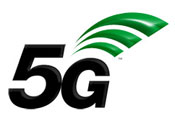 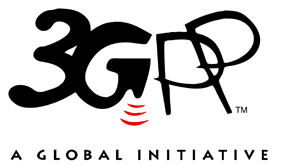 The present document has been developed within the 3rd Generation Partnership Project (3GPP TM) and may be further elaborated for the purposes of 3GPP.
The present document has not been subject to any approval process by the 3GPP Organizational Partners and shall not be implemented.
This Specification is provided for future development work within 3GPP only. The Organizational Partners accept no liability for any use of this Specification.
Specifications and Reports for implementation of the 3GPP TM system should be obtained via the 3GPP Organizational Partners' Publications Offices.The present document has been developed within the 3rd Generation Partnership Project (3GPP TM) and may be further elaborated for the purposes of 3GPP.
The present document has not been subject to any approval process by the 3GPP Organizational Partners and shall not be implemented.
This Specification is provided for future development work within 3GPP only. The Organizational Partners accept no liability for any use of this Specification.
Specifications and Reports for implementation of the 3GPP TM system should be obtained via the 3GPP Organizational Partners' Publications Offices.3GPPPostal address3GPP support office address650 Route des Lucioles - Sophia AntipolisValbonne - FRANCETel.: +33 4 92 94 42 00 Fax: +33 4 93 65 47 16Internethttp://www.3gpp.orgCopyright NotificationNo part may be reproduced except as authorized by written permission.
The copyright and the foregoing restriction extend to reproduction in all media.© 2022, 3GPP Organizational Partners (ARIB, ATIS, CCSA, ETSI, TSDSI, TTA, TTC).All rights reserved.UMTS™ is a Trade Mark of ETSI registered for the benefit of its members3GPP™ is a Trade Mark of ETSI registered for the benefit of its Members and of the 3GPP Organizational Partners
LTE™ is a Trade Mark of ETSI registered for the benefit of its Members and of the 3GPP Organizational PartnersGSM® and the GSM logo are registered and owned by the GSM AssociationTrigger ConditionsTrigger levelDefault categoryCHF allowed to change categoryCHF allowed to enable and disableMessage when "immediate reporting" categoryEdge enabling infrastructure resource usage reportingEdge enabling infrastructure resource usage reportingEdge enabling infrastructure resource usage reportingEdge enabling infrastructure resource usage reportingEdge enabling infrastructure resource usage reportingEdge enabling infrastructure resource usage reportingCEF has fetched the performance data file containing the measurements for the usage of edge enabling infrastructure resources, based on the notifyFileReady notification from the MnS producer, see 3GPP TS 28.532 [15]-ImmediateNot ApplicableNoPEC: Charging Data Request [Event]CEF receives the performance data containing the measurements for the usage of edge enabling infrastructure resources, by the reportStreamData operation from MnS producer, see 3GPP TS 28.532 [15]-ImmediateNot ApplicableNoPEC: Charging Data Request [Event]Trigger ConditionsTrigger levelDefault categoryCHF allowed to change categoryCHF allowed to enable and disableMessage when "immediate reporting" categoryEAS deployment chargingEAS deployment chargingEAS deployment chargingEAS deployment chargingEAS deployment chargingEAS deployment chargingCEF receives the notifyMOICreation notification for an MOI of EASFunction from MnS producer, see 3GPP TS 28.532 [15].-ImmediateNot ApplicableNoPEC: Charging Data Request [Event]CEF receives the notifyMOIAttributeValueChanges notification for an MOI of EASFunction from MnS producer, see 3GPP TS 28.532 [15].-ImmediateNot ApplicableNoPEC: Charging Data Request [Event]CEF receives the notifyMOIDeletion notification for an MOI of EASFunction from MnS producer, see 3GPP TS 28.532 [15].-ImmediateNot ApplicableNoPEC: Charging Data Request [Event]Trigger ConditionsTrigger levelDefault categoryCHF allowed to change categoryCHF allowed to enable and disableMessage when "immediate reporting" categoryCharging for edge enabling services directly provided by EES Charging for edge enabling services directly provided by EES Charging for edge enabling services directly provided by EES Charging for edge enabling services directly provided by EES Charging for edge enabling services directly provided by EES Charging for edge enabling services directly provided by EES EAS registration request-ImmediateNot ApplicableYesIEC: Charging Data Request [Event]EAS registration response-ImmediateNot ApplicableYesPEC: Charging Data Request [Event]EAS discovery requestImmediateNot ApplicableYesIEC: Charging Data Request [Event]EAS discovery responseImmediateNot ApplicableYesPEC: Charging Data Request [Event]ACR request-ImmediateNot ApplicableYesIEC: Charging Data Request [Event]ACR response-ImmediateNot ApplicableYesPEC: Charging Data Request [Event]ACR status update request-ImmediateNot ApplicableYesIEC: Charging Data Request [Event]ACR status update response-ImmediateNot ApplicableYesPEC: Charging Data Request [Event]AC information subscribe requestImmediateNot ApplicableYesIEC: Charging Data Request [Event]AC information subscribe responseImmediateNot ApplicableYesPEC: Charging Data Request [Event]AC information subscription update requestImmediateNot ApplicableYesIEC: Charging Data Request [Event]AC information subscription update responseImmediateNot ApplicableYesPEC: Charging Data Request [Event]AC information notificationImmediateNot ApplicableYesPEC: Charging Data Request [Event]Charging for edge enabling services exposed by EESCharging for edge enabling services exposed by EESCharging for edge enabling services exposed by EESCharging for edge enabling services exposed by EESCharging for edge enabling services exposed by EESCharging for edge enabling services exposed by EESUE location request-ImmediateNot ApplicableYesIEC: Charging Data Request [Event]UE location response-ImmediateNot ApplicableYesPEC: Charging Data Request [Event]UE location subscribe requestImmediateNot ApplicableYesIEC: Charging Data Request [Event]UE location subscribe responseImmediateNot ApplicableYesPEC: Charging Data Request [Event]UE location subscription update requestImmediateNot ApplicableYesIEC: Charging Data Request [Event]UE location subscription update responseImmediateNot ApplicableYesPEC: Charging Data Request [Event]UE location notification-ImmediateNot ApplicableYesPEC: Charging Data Request [Event]ACR management event subscribe requestImmediateNot ApplicableYesIEC: Charging Data Request [Event]ACR management event subscribe responseImmediateNot ApplicableYesPEC: Charging Data Request [Event]ACR management event subscription update request ImmediateNot ApplicableYesIEC: Charging Data Request [Event]ACR management event subscription update responseImmediateNot ApplicableYesPEC: Charging Data Request [Event]Session with QoS create requestImmediateNot ApplicableYesIEC: Charging Data Request [Event]Session with QoS create responseImmediateNot ApplicableYesPEC: Charging Data Request [Event]Session with QoS update requestImmediateNot ApplicableYesIEC: Charging Data Request [Event]Session with QoS update responseImmediateNot ApplicableYesPEC: Charging Data Request [Event]Session with QoS event notificationImmediateNot ApplicableYesPEC: Charging Data Request [Event]MessageSourceDestinationCharging Data RequestCEFCHFCharging Data ResponseCHFCEFInformation ElementConverged ChargingCategoryDescriptionSession Identifier-This field is not applicable.Subscriber Identifier-This field is not applicable.NF Consumer IdentificationMDescribed in 3GPP TS 32.290 [6].NF FunctionalityMDescribed in 3GPP TS 32.290 [6].NF NameOCDescribed in 3GPP TS 32.290 [6].NF AddressOCDescribed in 3GPP TS 32.290 [6].NF PLMN IDOCDescribed in 3GPP TS 32.290 [6].Charging IdentifierOMDescribed in 3GPP TS 32.290 [6].Invocation TimestampMDescribed in 3GPP TS 32.290 [6].Invocation Sequence Number-This field is not applicable.Retransmission IndicatorOCDescribed in 3GPP TS 32.290 [6].One-time EventOCDescribed in 3GPP TS 32.290 [6].One-time Event TypeOCDescribed in 3GPP TS 32.290 [6].Notify URI-This field is not applicable.Supported FeaturesOCDescribed in 3GPP TS 32.290 [6].Service Specification InformationOCDescribed in 3GPP TS 32.290 [6].TriggersOCDescribed in 3GPP TS 32.290 [6].Multiple Unit Usage OMDescribed in 3GPP TS 32.290 [6].Rating GroupOMDescribed in 3GPP TS 32.290 [6].Requested Unit-This field is not applicable.Used Unit ContainerOMDescribed in 3GPP TS 32.290 [6].Service IdentifierOMDescribed in 3GPP TS 32.290 [6].Quota management Indicator-This field is not applicable.TriggersOMDescribed in 3GPP TS 32.290 [6].Trigger TimestampOMDescribed in 3GPP TS 32.290 [6].TimeOMDescribed in 3GPP TS 32.290 [6].Total Volume-Described in 3GPP TS 32.290 [6].Uplink VolumeOMThis field holds the information of incoming data volume for the EAS, see DataVolum.InBytesEAS in clause 5.7.2.1 of 3GPP TS 28.552 [13].Downlink VolumeOMThis field holds the information of outgoing data volume for the EAS, see DataVolum.OutBytesEAS in clause 5.7.2.2 of 3GPP TS 28.552 [13].Service Specific Unit-This field is not applicable.Event Time Stamps-This field is not applicable.Local Sequence Number -This field is not applicable.EAS IDOMThis field holds the EAS ID, see 3GPP TS 23.558 [9].EDN IDOMThis field holds the DN of EdgeDataNetwork MOI, see 3GPP TS 28.538 [12].EAS Provider IdentifierOMThe identifier of the ASP that provides the EAS, see 3GPP TS 23.558 [9].Edge Enabling Infrastructure Resource Usage Charging InformationOMThis field holds the for edge enabling infrastructure resource usage charging specific information described in clause 6.1.2.1.2.Information ElementConverged ChargingCategoryDescriptionSession Identifier-Described in 3GPP TS 32.290 [6].Invocation TimestampMDescribed in 3GPP TS 32.290 [6].Invocation ResultOCDescribed in 3GPP TS 32.290 [6].Invocation Result CodeOCDescribed in 3GPP TS 32.290 [6].Failed parameterOCDescribed in 3GPP TS 32.290 [6].Failure HandlingOCDescribed in 3GPP TS 32.290 [6].Invocation Sequence Number-This field is not applicable.Session Failover-This field is not applicable.Supported FeaturesOCDescribed in 3GPP TS 32.290 [6].Triggers-This field is not applicable.Multiple Unit InformationOCDescribed in 3GPP TS 32.290 [6].Result CodeOCDescribed in 3GPP TS 32.290 [6].Rating Group-This field is not applicable.Granted Unit-This field is not applicable.Validity Time-This field is not applicable.Final Unit Indication-This field is not applicable.Time Quota Threshold -This field is not applicable.Volume Quota Threshold -This field is not applicable.Unit Quota Threshold -This field is not applicable.Quota Holding Time-This field is not applicable.Triggers-This field is not applicable.FieldCategoryDescriptionRecord Type MDescribed in 3GPP TS 32.298 [3]Recording Network Function IDOMDescribed in 3GPP TS 32.298 [3]Tenant IdentifierOMDescribed in 3GPP TS 32.298 [3]MnS Consumer IdentifierOCDescribed in 3GPP TS 32.298 [3]NF Consumer InformationMThis field holds the information of the CEF that used the charging serviceNF FunctionalityMThis field contains the function of the node (i.e. CEF)NF NameOCThis field holds the name of the CEF usedNF AddressOCThis fields holds the IP Address of the CEF usedNF PLMN IDOCThis field holds the PLMN identifier (MCC MNC) of the CEFCharging IdentifierOMDescribed in 3GPP TS 32.298 [3]TriggersOMDescribed in 3GPP TS 32.298 [3]List of Multiple Unit UsageOMThis field holds a list of changes in charging conditions for the edge enabling infrastructure resource usageRating GroupOMDescribed in 3GPP TS 32.298 [3]Used Unit ContainerOMDescribed in 3GPP TS 32.298 [3]TimeOMThis field holds the amount of used timeUplink Volume OMThis field holds the information of incoming data volume for the EAS, see DataVolum.InBytesEAS in clause 5.7.2.1 of 3GPP TS 28.552 [13]Downlink Volume OMThis field holds the information of outgoing data volume for the EAS, see DataVolum.OutBytesEAS in clause 5.7.2.2 of 3GPP TS 28.552 [13]DurationMDescribed in 3GPP TS 32.298 [3]Record Sequence NumberCDescribed in 3GPP TS 32.298 [3]Cause for Record Closing MDescribed in 3GPP TS 32.298 [3]Local Record Sequence NumberOMDescribed in 3GPP TS 32.298 [3]Record ExtensionsOCDescribed in 3GPP TS 32.298 [3]Service Specification InformationOCDescribed in 3GPP TS 32.298 [3]EAS IDOMThis field holds the EAS ID, see 3GPP TS 23.558 [9]EDN IDOMThis field holds the DN of EdgeDataNetwork MOI, see 3GPP TS 28.538 [12]EAS Provider IdentifierOMThe identifier of the ASP that provides the EAS, see 3GPP TS 23.558 [9]Edge Enabling Infrastructure Resource Usage Charging InformationOMThis field holds the for edge enabling infrastructure resource usage charging specific information described in clause 6.1.2.1.2Information ElementCategoryDescriptionMean Virtual CPU UsageOMThis field holds the information of mean virtual CPU usage for the EAS, see VR.VCpuUsageMean in clause 5.7.1.1.1 of 3GPP TS 28.552 [13].Mean Virtual Memory UsageOMThis field holds the information of mean virtual memory usage for the EAS, see VR.VMemoryUsageMean in clause 5.7.1.2.1 of 3GPP TS 28.552 [13].Mean Virtual Disk UsageOMThis field holds the information of mean virtual disk usage for the EAS, see VR.VDiskUsageMean in clause 5.7.1.2.1 of 3GPP TS 28.552 [13].Duration Start TimeOMThis field holds the start time of the collection period, see 3GPP TS 28.550 [14].Duration End TimeOMThis field holds the end time of the collection period, see 3GPP TS 28.550 [14].Information ElementFunctionality of CEFEdge enabling infrastructure resource usage chargingInformation ElementSupported Operation TypesESession IdentifierSession Identifier-Subscriber IdentifierSubscriber Identifier-NF Consumer IdentificationNF Consumer IdentificationENF FunctionalityNF FunctionalityENF NameNF NameENF AddressNF AddressENF PLMN IDNF PLMN IDECharging IdentifierCharging IdentifierEInvocation TimestampInvocation TimestampEInvocation Sequence NumberInvocation Sequence Number-Retransmission IndicatorRetransmission IndicatorEOne-time EventOne-time EventEOne-time Event TypeOne-time Event TypeENotify URINotify URI-Supported FeaturesSupported FeaturesEService Specification InformationService Specification InformationETriggersTriggersEMultiple Unit Usage Multiple Unit Usage ERating GroupRating Group-Requested UnitRequested Unit-TimeTime-Total VolumeTotal Volume-Uplink VolumeUplink Volume-Downlink VolumeDownlink Volume-Service Specific UnitsService Specific Units-Used Unit ContainerUsed Unit ContainerEService IdentifierService IdentifierEQuota management IndicatorQuota management Indicator-TriggersTriggersETrigger TimestampTrigger TimestampETimeTimeETotal VolumeTotal Volume-Uplink VolumeUplink VolumeEDownlink VolumeDownlink VolumeEService Specific UnitService Specific Unit-Event Time StampsEvent Time Stamps-Local Sequence Number Local Sequence Number -EAS IDEAS IDEEDN IDEDN IDEEAS Provider IdentifierEAS Provider IdentifierEEdge Enabling Infrastructure Resource Usage Charging InformationEdge Enabling Infrastructure Resource Usage Charging InformationEInformation ElementFunctionality of CEFEdge enabling infrastructure resource usage chargingInformation ElementSupported Operation TypesESession IdentifierSession IdentifierEInvocation TimestampInvocation TimestampEInvocation ResultInvocation ResultEInvocation Result CodeInvocation Result CodeEFailed parameterFailed parameterEFailure HandlingFailure HandlingEInvocation Sequence NumberInvocation Sequence Number-Session FailoverSession Failover-Supported FeaturesSupported FeaturesETriggers Triggers -Multiple Unit InformationMultiple Unit Information-Result CodeResult Code-Rating GroupRating Group-Granted UnitGranted Unit-Tariff Time ChangeTariff Time Change-TimeTime-Total VolumeTotal Volume-Uplink VolumeUplink Volume-Downlink VolumeDownlink Volume-Service Specific UnitsService Specific Units-Validity TimeValidity Time-Final Unit IndicationFinal Unit Indication-Time Quota Threshold Time Quota Threshold -Volume Quota Threshold Volume Quota Threshold -Unit Quota Threshold Unit Quota Threshold -Quota Holding TimeQuota Holding Time-TriggersTriggers-MessageSourceDestinationCharging Data RequestCEFCHFCharging Data ResponseCHFCEFInformation ElementConverged ChargingCategoryDescriptionSession Identifier-This field is not applicable.Subscriber Identifier-This field is not applicable.NF Consumer IdentificationMDescribed in 3GPP TS 32.290 [6].NF FunctionalityMDescribed in 3GPP TS 32.290 [6].NF NameOCDescribed in 3GPP TS 32.290 [6].NF AddressOCDescribed in 3GPP TS 32.290 [6].NF PLMN IDOCDescribed in 3GPP TS 32.290 [6].Charging IdentifierOMDescribed in 3GPP TS 32.290 [6].Invocation TimestampMDescribed in 3GPP TS 32.290 [6].Invocation Sequence Number-This field is not applicable.Retransmission IndicatorOCDescribed in 3GPP TS 32.290 [6].One-time EventOCDescribed in 3GPP TS 32.290 [6].One-time Event TypeOCDescribed in 3GPP TS 32.290 [6].Notify URI-This field is not applicable.Supported FeaturesOCDescribed in 3GPP TS 32.290 [6].Service Specification InformationOCDescribed in 3GPP TS 32.290 [6].TriggersOCDescribed in 3GPP TS 32.290 [6].Multiple Unit Usage OMDescribed in 3GPP TS 32.290 [6].Rating GroupOMDescribed in 3GPP TS 32.290 [6].Requested Unit-This field is not applicable.Used Unit Container-This field is not applicable.EAS IDOMThis field holds the EAS ID, see 3GPP TS 23.558 [9].EDN IDOMThis field holds the DN of EdgeDataNetwork MOI, see 3GPP TS 28.538 [12].EAS Provider IdentifierOMThe identifier of the ASP that provides the EAS, see 3GPP TS 23.558 [9].EAS Deployment Charging InformationOMThis field holds the for EAS deployment charging specific information described in clause 6.2.2.1.2.Information ElementConverged ChargingCategoryDescriptionSession IdentifierMDescribed in 3GPP TS 32.290 [6].Invocation TimestampMDescribed in 3GPP TS 32.290 [6].Invocation ResultOCDescribed in 3GPP TS 32.290 [6].Invocation Result CodeOCDescribed in 3GPP TS 32.290 [6].Failed parameterOCDescribed in 3GPP TS 32.290 [6].Failure HandlingOCDescribed in 3GPP TS 32.290 [6].Invocation Sequence Number-This field is not applicable.Session Failover-This field is not applicable.Supported FeaturesOCDescribed in 3GPP TS 32.290 [6].Triggers -This field is not applicable.Multiple Unit InformationOCDescribed in 3GPP TS 32.290 [6].Result CodeOCDescribed in 3GPP TS 32.290 [6].Rating Group-This field is not applicable.Granted Unit-This field is not applicable.Validity Time-This field is not applicable.Final Unit Indication-This field is not applicable.Time Quota Threshold -This field is not applicable.Volume Quota Threshold -This field is not applicable.Unit Quota Threshold -This field is not applicable.Quota Holding Time-This field is not applicable.Triggers-This field is not applicable.FieldCategoryDescriptionRecord Type MDescribed in 3GPP TS 32.298 [3]Recording Network Function IDOMDescribed in 3GPP TS 32.298 [3]Tenant IdentifierOMDescribed in 3GPP TS 32.298 [3]MnS Consumer IdentifierOCDescribed in 3GPP TS 32.298 [3]NF Consumer InformationMThis field holds the information of the CEF that used the charging service.NF FunctionalityMThis field contains the function of the node (i.e. CEF)NF NameOCThis field holds the name of the CEF used.NF AddressOCThis fields holds the IP Address of the CEF used.NF PLMN IDOCThis field holds the PLMN identifier (MCC MNC) of the CEF.Charging IdentifierOMDescribed in 3GPP TS 32.298 [3]TriggersOMDescribed in 3GPP TS 32.298 [3]List of Multiple Unit UsageOMDescribed in 3GPP TS 32.298 [3]Rating GroupOMDescribed in 3GPP TS 32.298 [3]DurationMDescribed in 3GPP TS 32.298 [3]Record Sequence NumberCDescribed in 3GPP TS 32.298 [3]Cause for Record Closing MDescribed in 3GPP TS 32.298 [3]Local Record Sequence NumberOMDescribed in 3GPP TS 32.298 [3]Record ExtensionsOCDescribed in 3GPP TS 32.298 [3]Service Specification InformationOCDescribed in 3GPP TS 32.298 [3]EAS IDOMThis field holds the EAS ID, see 3GPP TS 23.558 [9].EDN IDOMThis field holds the DN of EdgeDataNetwork MOI, see 3GPP TS 28.538 [12].EAS Provider IdentifierOMThe identifier of the ASP that provides the EAS, see 3GPP TS 23.558 [9].EAS Deployment Charging InformationOMThis field holds the EAS deployment charging specific information defined in clause 6.2.2.1.2.Information ElementCategoryDescriptionEAS Deployment RequirementsOCThis field holds the EAS Deployment Requirements, see 3GPP TS  [], including the Required EAS Serving Location, Software Image Info, Affinity Anti Affinity Service Continuity.LCM Start TimeMThis field holds the start time of the EAS LCM process, see Start Time in clause 8.3.6.5 Type measJobInfo-ResourceType in 3GPP TS 28.550 [14].LCM End TimeMThis field holds the end time of the EAS LCM process, see Stop Time in clause 8.3.6.5 Type measJobInfo-ResourceType in 3GPP TS 28.550 [14].Information ElementFunctionality of CEFEAS deployment chargingInformation ElementSupported Operation TypesESession IdentifierSession Identifier-Subscriber IdentifierSubscriber Identifier-NF Consumer IdentificationNF Consumer IdentificationENF FunctionalityNF FunctionalityENF NameNF NameENF AddressNF AddressENF PLMN IDNF PLMN IDECharging IdentifierCharging IdentifierEInvocation TimestampInvocation TimestampEInvocation Sequence NumberInvocation Sequence Number-Retransmission IndicatorRetransmission IndicatorEOne-time EventOne-time EventEOne-time Event TypeOne-time Event TypeENotify URINotify URI-Supported FeaturesSupported FeaturesEService Specification InformationService Specification InformationETriggersTriggersEMultiple Unit Usage Multiple Unit Usage ERating GroupRating GroupERequested UnitRequested Unit-TimeTime-Total VolumeTotal Volume-Uplink VolumeUplink Volume-Downlink VolumeDownlink Volume-Service Specific UnitsService Specific Units-Used Unit ContainerUsed Unit Container-Service IdentifierService Identifier-Quota management IndicatorQuota management Indicator-TriggersTriggers-Trigger TimestampTrigger Timestamp-TimeTime-Total VolumeTotal Volume-Uplink VolumeUplink Volume-Downlink VolumeDownlink Volume-Service Specific UnitService Specific Unit-Event Time StampsEvent Time Stamps-Local Sequence Number Local Sequence Number -EAS IDEAS IDEEDN IDEDN IDEEAS Provider IdentifierEAS Provider IdentifierEEdge Enabling Infrastructure Resource Usage Charging InformationEdge Enabling Infrastructure Resource Usage Charging InformationEInformation ElementFunctionality of CEFEAS deployment chargingInformation ElementSupported Operation TypesESession IdentifierSession IdentifierEInvocation TimestampInvocation TimestampEInvocation ResultInvocation ResultEInvocation Result CodeInvocation Result CodeEFailed parameterFailed parameterEFailure HandlingFailure HandlingEInvocation Sequence NumberInvocation Sequence Number-Session FailoverSession Failover-Supported FeaturesSupported FeaturesETriggers Triggers -Multiple Unit InformationMultiple Unit Information-Result CodeResult Code-Rating GroupRating Group-Granted UnitGranted Unit-Tariff Time ChangeTariff Time Change-TimeTime-Total VolumeTotal Volume-Uplink VolumeUplink Volume-Downlink VolumeDownlink Volume-Service Specific UnitsService Specific Units-Validity TimeValidity Time-Final Unit IndicationFinal Unit Indication-Time Quota Threshold Time Quota Threshold -Volume Quota Threshold Volume Quota Threshold -Unit Quota Threshold Unit Quota Threshold -Quota Holding TimeQuota Holding Time-TriggersTriggers-MessageSourceDestinationCharging Data RequestEESCHFCharging Data ResponseCHFEESInformation ElementConverged ChargingCategoryDescriptionSession Identifier-This field is not applicable.Subscriber Identifier-This field is not applicable.NF Consumer IdentificationMDescribed in 3GPP TS 32.290 [6].NF FunctionalityMDescribed in 3GPP TS 32.290 [6].NF NameOCDescribed in 3GPP TS 32.290 [6].NF AddressOCDescribed in 3GPP TS 32.290 [6].NF PLMN IDOCDescribed in 3GPP TS 32.290 [6].Charging IdentifierOMDescribed in 3GPP TS 32.290 [6].Invocation TimestampMDescribed in 3GPP TS 32.290 [6].Invocation Sequence Number-This field is not applicable.Retransmission IndicatorOCDescribed in 3GPP TS 32.290 [6].One-time EventOCDescribed in 3GPP TS 32.290 [6].One-time Event TypeOCDescribed in 3GPP TS 32.290 [6].Notify URI-This field is not applicable.Supported FeaturesOCDescribed in 3GPP TS 32.290 [6].Service Specification InformationOCDescribed in 3GPP TS 32.290 [6].TriggersOCDescribed in 3GPP TS 32.290 [6].Multiple Unit Usage OMDescribed in 3GPP TS 32.290 [6].Rating GroupOMDescribed in 3GPP TS 32.290 [6].Requested Unit-This field is not applicable.Used Unit Container-This field is not applicable.EAS IDOMThis field holds the EAS ID, see 3GPP TS 23.558 [9].EAS Provider IdentifierOMThe identifier of the ASP that provides the EAS, see 3GPP TS 23.558 [9].Direct Edge Enabling Service Charging InformationOMThis field holds the charging information described in clause 6.3.2.1.2 specific for charging of the edge enabling services directly provided by EES, used if structured charging information is required.Exposed Edge Enabling Service Charging InformationOMThis field is mapped to the NEF API Charging information defined in 3GPP TS 32.254 [16], clause 6.3.1.4, and holds the charging information described in clause 6.3.2.1.3.Information ElementConverged ChargingCategoryDescriptionSession IdentifierMDescribed in 3GPP TS 32.290 [6].Invocation TimestampMDescribed in 3GPP TS 32.290 [6].Invocation ResultOCDescribed in 3GPP TS 32.290 [6].Invocation Result CodeOCDescribed in 3GPP TS 32.290 [6].Failed parameterOCDescribed in 3GPP TS 32.290 [6].Failure HandlingOCDescribed in 3GPP TS 32.290 [6].Invocation Sequence Number-This field is not applicable.Session Failover-This field is not applicable.Supported FeaturesOCDescribed in 3GPP TS 32.290 [6].Triggers -Described in 3GPP TS 32.290 [6].Multiple Unit InformationOCDescribed in 3GPP TS 32.290 [6].Result CodeOCDescribed in 3GPP TS 32.290 [6].Rating Group-This field is not applicable.Granted Unit-This field is not applicable.Validity Time-This field is not applicable.Final Unit Indication-This field is not applicable.Time Quota Threshold -This field is not applicable.Volume Quota Threshold -This field is not applicable.Unit Quota Threshold -This field is not applicable.Quota Holding Time-This field is not applicable.Triggers-This field is not applicable.FieldCategoryDescriptionRecord Type MDescribed in 3GPP TS 32.298 [3].Recording Network Function IDOMDescribed in 3GPP TS 32.298 [3].Tenant IdentifierOMDescribed in 3GPP TS 32.298 [3].MnS Consumer IdentifierOCDescribed in 3GPP TS 32.298 [3].NF Consumer InformationMThis field holds the information of the EES that used the charging service.NF FunctionalityMThis field contains the function of the node (i.e. EES).NF NameOCThis field holds the name of the EES used.NF AddressOCThis fields holds the IP Address of the EES used.NF PLMN IDOCThis field holds the PLMN identifier (MCC MNC) of the EES.Charging IdentifierOMDescribed in 3GPP TS 32.298 [3].TriggersOMDescribed in 3GPP TS 32.298 [3].List of Multiple Unit UsageOMDescribed in 3GPP TS 32.298 [3].Rating GroupOMDescribed in 3GPP TS 32.298 [3].DurationMDescribed in 3GPP TS 32.298 [3].Record Sequence NumberCDescribed in 3GPP TS 32.298 [3].Cause for Record Closing MDescribed in 3GPP TS 32.298 [3].Local Record Sequence NumberOMDescribed in 3GPP TS 32.298 [3].Record ExtensionsOCDescribed in 3GPP TS 32.298 [3].Service Specification InformationOCDescribed in 3GPP TS 32.298 [3].EAS IDOMThis field holds the EAS ID, see 3GPP TS 23.558 [9].EAS Provider IdentifierOMThe identifier of the ASP that provides the EAS, see 3GPP TS 23.558 [9].Direct Edge Enabling Service Charging InformationOMThis field holds the charging information described in clause 6.3.2.1.2 specific for charging of the edge enabling services directly provided by EES, may be used if structured charging information is required.Exposed Edge Enabling Service Charging InformationOMThis field is mapped to the NEF API Charging information defined in 3GPP TS 32.254 [16], clause 6.3.1.4, and holds the charging information described in clause 6.3.2.1.3.Direct Edge Enabling Service Charging InformationCategoryDescriptionExternal Individual IdentifierOCThe identifier of the UE (i.e. GPSI or identity token), see 3GPP TS 23.558 [9].API DirectionMDescribed in 3GPP TS 32.254 [16], table 6.3.1.4.1.API Target Network FunctionOCThis field holds the identifier of the network function or type of server that either is the destination of the API invocation or triggers the notification, see 3GPP TS 32.254 [16], table 6.3.1.4.1.API Result CodeOCDescribed in 3GPP TS 32.254 [16], table 6.3.1.4.1.API NameMThis field holds the name of the API invoked, see 3GPP TS 23.558 [9], table 6.7.2-2.API ReferenceOCThis field holds the reference to 3GPP TS 29.558 [17], either as the TS number and release (e.g. "3GPP TS 29.558 Rel-17") or the URI to the specification.API ContentOCDescribed in 3GPP TS 29.558 [17], see also 3GPP TS 32.254 [16], table 6.3.1.4.1.Exposed Edge Enabling Service Charging InformationCategoryDescriptionExternal Individual IdentifierOCThe identifier of the UE (i.e, GPSI or identity token), see 3GPP TS 23.558 [9].External Group Identifier-This field is not applicable.Internal Group Identifier-This field is not applicable.API DirectionMDescribed in 3GPP TS 32.254 [16], table 6.3.1.4.1.API Target Network FunctionOCThis field holds the identifier of the network function or type of server that either is the destination of the API invocation or triggers the notification, see 3GPP TS 32.254 [16], table 6.3.1.4.1.API Result CodeOCDescribed in 3GPP TS 32.254 [16], table 6.3.1.4.1.API NameMThis field holds the name of the API invoked, see 3GPP TS 23.558 [9], table 6.7.2-2.API ReferenceOCThis field holds the reference to 3GPP TS 29.558 [17], either as the TS number and release (e.g. "3GPP TS 29.558 Rel-17") or the URI to the specification.API ContentOCDescribed in 3GPP TS 29.558 [17], see also 3GPP TS 32.254 [16], table 6.3.1.4.1.Information ElementFunctionality of EESEdge enabling services chargingInformation ElementSupported Operation TypesESession IdentifierSession Identifier-Subscriber IdentifierSubscriber Identifier-NF Consumer IdentificationNF Consumer IdentificationENF FunctionalityNF FunctionalityENF NameNF NameENF AddressNF AddressENF PLMN IDNF PLMN IDECharging IdentifierCharging IdentifierEInvocation TimestampInvocation TimestampEInvocation Sequence NumberInvocation Sequence Number-Retransmission IndicatorRetransmission IndicatorEOne-time EventOne-time EventEOne-time Event TypeOne-time Event TypeENotify URINotify URI-Supported FeaturesSupported FeaturesEService Specification InformationService Specification InformationETriggersTriggersEMultiple Unit Usage Multiple Unit Usage -Rating GroupRating Group-Requested UnitRequested Unit-TimeTime-Total VolumeTotal Volume-Uplink VolumeUplink Volume-Downlink VolumeDownlink Volume-Service Specific UnitsService Specific Units-Used Unit ContainerUsed Unit Container-Service IdentifierService Identifier-Quota management IndicatorQuota management Indicator-TriggersTriggers-Trigger TimestampTrigger Timestamp-TimeTime-Total VolumeTotal Volume-Uplink VolumeUplink Volume-Downlink VolumeDownlink Volume-Service Specific UnitService Specific Unit-Event Time StampsEvent Time Stamps-Local Sequence Number Local Sequence Number -EAS IDEAS IDEEAS Provider IdentifierEAS Provider IdentifierEDirect Edge Enabling Service Charging InformationDirect Edge Enabling Service Charging InformationEExposed Edge Enabling Service Charging InformationExposed Edge Enabling Service Charging InformationEInformation ElementFunctionality of EESEdge enabling services chargingInformation ElementSupported Operation TypesESession IdentifierSession IdentifierEInvocation TimestampInvocation TimestampEInvocation ResultInvocation ResultEInvocation Result CodeInvocation Result CodeEFailed parameterFailed parameterEFailure HandlingFailure HandlingEInvocation Sequence NumberInvocation Sequence Number-Session FailoverSession Failover-Supported FeaturesSupported FeaturesETriggers Triggers -Multiple Unit InformationMultiple Unit Information-Result CodeResult Code-Rating GroupRating Group-Granted UnitGranted Unit-Tariff Time ChangeTariff Time Change-TimeTime-Total VolumeTotal Volume-Uplink VolumeUplink Volume-Downlink VolumeDownlink Volume-Service Specific UnitsService Specific Units-Validity TimeValidity Time-Final Unit IndicationFinal Unit Indication-Time Quota Threshold Time Quota Threshold -Volume Quota Threshold Volume Quota Threshold -Unit Quota Threshold Unit Quota Threshold -Quota Holding TimeQuota Holding Time-TriggersTriggers-Change historyChange historyChange historyChange historyChange historyChange historyChange historyChange historyDateMeetingTDocCRRevCatSubject/CommentNew version2022-06SA#96Upgrade to change control version17.0.02022-06SA#96EditHelp review17.0.1